СВОДКА ОТЗЫВОВна проект национального стандартаГОСТ Р «Единая система конструкторской документации. Электронный каталог изделий. Общие положения»Версия 08.04.2024 (окончание публичного обсуждения)Структурный элемент стандартаНаименование организации или иного лица (номер письма, дата)Замечание, предложение, предлагаемая редакцияЗаключение разработчика(в процессе подготовки)Заключение разработчика(в процессе подготовки)$$_Пояснительная запискаАО «НПО «Высокоточные комплексы», № 1813/21 от 06.03.2024 г. (АО ЦКБА)Замечание:пояснительные записки предполагают прекращение действия стандартов. Стандарты ЕСКД имеют статус двойного применения ().Обоснование:Разработка КД на изделия ГОЗ остается без ЕСКД.$$_Пояснительная записка: наименование стандарта наименование стандарта в разделе 3; Наименование проекта стандарта, раздел 1.Госкорпорация «Росатом», № 1-8.15/11876 от 07.03.2024 г.Замечание:Приведено разное наименование проекта стандарта «… Общие положения»«… Общие требования»Раздел 1, что устанавливает стандарт, приводится из наименования документа.Необходимо привести к единообразиюОбоснование:Приведение к единообразию$$_Пояснительная записка, п.7АО «Системы управления», № БЕ-590 от 28.02.2024Замечание:Из пункта 7 убрать предложение «Предполагается прекращение действия ГОСТ 2.611–2011…», т.к. межгосударственный стандарт ГОСТ 2.611–2011 не потерял своей актуальности. По нашему мнению, отмена межгосударственного стандарта не может осуществляться автоматически. Данная процедура должна пройти согласование с органами военного управления, т.к. межгосударственный стандарт входит в Сводный перечень документов по стандартизации оборонной продукции$$_Проект в целомПАО «РКК «Энергия», № 252-22/171 от 26.03.2024 г.Без замечаний и предложенийПринятоПринято$$_Проект в целомАО «Северо-западный региональный центр Концерна ВКО «Алмаз-Антей» - Обуховский завод», № 18738/354 от 28.03.2024 г.Без замечаний и предложенийПринятоПринято$$_Проект в целомФГБУ «НИЦ «Институт имени Н.Е. Жуковского»Без замечаний и предложенийПринятоПринято$$_Проект в целомАО «ИК «НЕОТЕК МАРИН», № 113-24/0-1 от 10.03.2024 г.Без замечаний и предложенийПринятоПринято$$_Проект в целомАО «Северное ПКБ», № 1705/2263Э от 15.03.2024 г.Без замечаний и предложенийПринятоПринято$$_Проект в целомФАУ «ГосНИИАС», б/нБез замечаний и предложенийПринятоПринято$$_Проект в целомАО «Томский электротехнический завод», № 0126 от 18.01.2024 г.Без замечаний и предложенийПринятоПринято$$_Проект в целомПАО «Роствертол», № 206-5/0042 от 15.02.2024 г.Без замечаний и предложенийПринятоПринято$$_Проект в целомПАО СЗ «Северная верфь», № 436/16 от 14.02.2024 г.Без замечаний и предложенийПринятоПринято$$_Проект в целомАО «ОПК», б/нБез замечаний и предложенийПринятоПринято$$_Проект в целомАО «ЦС «Звездочка» № 554-7.2/202 от 11.03.2024 г.Без замечаний и предложенийПринятоПринято$$_Проект в целомАО «Концерн НПО «Аврора», № 20210/10-104 от 06.03.2024 г.Без замечаний и предложенийПринятоПринято$$_Проект в целомАО «УКБТМ», № 520-70/3927 от 11.03.2024 г.Без замечаний и предложенийПринятоПринято$$_Проект в целомАО «НПО «Высокоточные комплексы», № 1813/21 от 06.03.2024 г. (ВНИИ «Сигнал»)Без замечаний и предложенийПринятоПринято$$_Проект в целомАО «НИПТБ «Онега, № 920-54/13-2169е от 14.03.2024 г.»Без замечаний и предложенийПринято$$_Проект в целомАО «НПО «Техномаш» им. С.А. Афанасьева», № 030-004/1296 от 06.03.2024 г.Без замечаний и предложенийПринято$$_Проект в целомАО «Уралкриомаш», № 250-1-23/833 от 06.03.2024 г.Без замечаний и предложенийПринято$$_Проект в целомАО КБ «Вымпел», № ОСК-61-2741 от 11.03.2024 г.Без замечаний и предложенийПринято$$_Проект в целомАО «Рособоронэкспорт», № Р0530/2-15268 от 19.03.2024 г.Без замечаний и предложенийПринято$$_Проект в целомЗАО «Си Проект», № 37/05 от 29.02.2024 г.Без замечаний и предложенийПринято$$_Проект в целомФГБОУ ВО «ИжГТУ имени М.Т. Калашникова», б/н, Проректор по научной и инновационной деятельности ФГБОУ ВО «ИжГТУ имени М.Т. Калашникова»Без замечаний и предложенийПринято$$_Проект в целомФГУП «НАМИ», б/н, Инженер по стандартизации Центра «Стандартизация и идентификация» Иванкова Анна Сергеевна anna.ivankova@mail.ruБез замечаний и предложенийПринято$$_Проект в целомПАО «Амурский судостроительный завод» № АСЗ-051-2423 от 09.02.2024 г.Замечание:Рисунки - подрисуночные надписи по тексту в уменьшенном виде, оформить 12 шрифтом$$_Проект в целомАО «НПО «Электромашина», № 43-18/1672 от 06.02.2024 г.Замечание:ГОСТ Р 2.611–202ХГОСТ Р 2.611–20ХХ(левый/правый верхний угол)Предлагаемая редакция:Привести к единообразию как на титульном листеОбоснование:ГОСТ 1.5-2001, п. 4.1.2$$_Проект в целомАО «КБП», № 14241/0014-24 от 28.02.2024 г.Замечание:Оформление абзацного отступа в примененных в различных пунктах стандарта перечислениях не корректноПредлагаемая редакция:Привести оформление перечислений в соответствии с ГОСТОбоснование:В соответствии с ГОСТ 1.5-2001, п.4.4.2$$_Проект в целомАО «КБП», № 14241/0014-24 от 28.02.2024 г.Замечание:Слово «может» не должно использоваться в ГОСТ.Формулировка допускает двоякое прочтение. Можно трактовать так, что можно исполнять требование, а можно не исполнять.Предлагаем изменить формулировки. Например,«Каталог изделия может описывать составные части…».Предлагаемая редакция:ЭКИ описывает составные части…$$_Проект в целомАО «КБП», № 14241/0014-24 от 28.02.2024 г.Замечание:Предлагаем изменить содержимое и порядок изложения разделов:- Основные положения должен содержать только основные требования к ЭКИ в целом, не детализируя требования к отдельным видам ЭКИ.Пункты раздела Основные положения изложить в порядке:Что такое ЭКИДля чего нуженКак разрабатыватьКаков результат разработки (способ выполнения)Как согласовыватьКак ставить на учет, хранить, вносить измененияКак передавать потребителю.- Требования к отдельным видам ЭКИ (п.4.7, 4.9) вынести в отдельные разделы, оформить аналогично разделу 6 текущей редакции. Положения п.4.8 перенести в раздел 6 текущей редакции$$_Проект в целомОКБ Сухого, ПАО «ОАК», № 1/406016/69/С3 от 29.02.2024 г.Замечание:Везде по тексту: Используется термин «каталог изделия», что не соответствует нормам русского языка, т.к. каталог - это сборник информации о множестве объектов, а не об одном объекте.Предлагаемая редакция:Следует писать «каталог изделий» или «каталог составных частей изделия$$_Проект в целомАО «ЦНИИТОЧМАШ», № 1975/65 от 03.03.2024 г.Замечание:Сокращение «т.п.» записать через пробел$$_Проект в целомАО «НПО «Высокоточные комплексы», № 1813/21 от 06.03.2024 г. (АО ЦКБА)Замечание:Исключить на первых страницах римские цифры.Обоснование:не несут никакой информации, в военных стандартах (РВ) их нет.$$_Проект в целомАО «НПО «Высокоточные комплексы», № 1813/21 от 06.03.2024 г. (АО ЦКБА)Замечание:Оформление наименований стандартов см.3.6.4 ГОСТ 1.5-2001Обоснование:устранить неточности$$_Проект в целомАО «ЦКБ МТ «Рубин», № ОСПИ/ССН-141-24 от 13.03.2024 г.Замечание:Привести в соответствие межстрочные интервалы по тексту, отступы в оформлении перечислений, отступы при оформлении текста в таблицах.$$_Проект в целомАО «ЦКБ МТ «Рубин», № ОСПИ/ССН-141-24 от 13.03.2024 г.Замечание:Рисунки в примерах должны быть четкими и читаемыми$$_Проект в целомАО «ЦНИИмаш», № ОС-5242 от 11.03.2024 г.Замечание:Привести в соответствие с ГОСТ Р 1.5-2012 и ГОСТ 1.5-2001$$_Проект в целомФГБУ «НИИЦ ЖДВ» Минобороны России, б/нЗамечание: В соответствии с п. 5.2 ГОСТ Р 1.5 размер шрифта основного текста документа должен быть 14 пунктов, а размер шрифта приложений, примечаний и сносок по тексу документа должен быть 12 пунктов.$$_Проект в целомФГБУ «НИИЦ ЖДВ» Минобороны России, б/нЗамечание: В соответствии с п. 5.3 ГОСТ Р 1.5 поля справа, слева, сверху и снизу от текста должны быть шириной не менее 20 мм и не более 30 мм. Необходимо изменить настройки правого и нижнего полей по тексту документа).$$_Проект в целомФГБУ «НИИЦ ЖДВ» Минобороны России, б/нЗамечание: В соответствии с п. 5.4 ГОСТ Р 1.5 при оформлении проекта стандарта используют перенос в словах, кроме заголовков. Необходимо настроить переносы по тексту документа.$$_Проект в целомФГБУ «НИИЦ ЖДВ» Минобороны России, б/нЗамечание: Последняя   страница  проекта   стандарта  должна  быть  оформлена в соответствии с требованиями приложения В ГОСТ 1.5.$$_Проект в целомФГБУ «НИИЦ ЖДВ» Минобороны России, б/нЗамечание: Таблицы по тексту проекта стандарта должны быть оформлены в соответствии с п. 4.5.2 ГОСТ 1.5 (необходимо добавить наименования таблиц).$$_Проект в целомФГБУ «НИИЦ ЖДВ» Минобороны России, б/нЗамечание:По тексту проекта стандарта необходимо убрать лишние пробелы между словами.$$_Проект в целомФГБУ «НИИЦ ЖДВ» Минобороны России, б/нЗамечание:По тексту стандарта оформить сноски в соответствии с подразделом 4.10 гост 1.5.$$_Проект в целомАО «Системы управления», № БЕ-590 от 28.02.2024Замечание:Стандарт не содержит требований, отличных отГОСТ 2.611–2011. Разработка отдельного национального стандарта нецелесообразна$$_Проект в целомАО «Композит», №0322-К18 от 22.03.2024 г.Замечание:Расшифровать по тексту или дополнить раздел 3 сокращения «ИН», «ЕСКД», «ФИ».$$_Проект в целомПАО «Яковлев», № 8516 от 19.03.2024 г.Замечание:Отдельные правила необходимо разработать в масштабах страны для разработки обозначений стандартизованных изделий, приведя их идентификационные обозначения к формату PNR.$$_Проект в целомАО «ВПК «НПО машиностроения», № 131/1-5 от 11.03.2024 г.Замечание:в связи с главенствующей ролью программных компонентов в реализации высокотехнологичных изделий, предлагаем дополнительно описать порядок включения программного обеспечения (ПО) в каталог изделия$$_Титульный листФГБУ «46 ЦНИИ» Минобороны России б/нЗамечание:1. В заголовке первым словом должно быть имя существительное, характеризующее объект стандартизации, а последующими словами – имена прилагательные, характеризующие признаки объекта стандартизации в порядке их значимости.2. Целесообразно учесть предложение по переименованию стандарта, приведенное в пояснительной записке.Предлагаемая редакция:Единая система конструкторской документации. Каталог изделий электронный. Общие требованияПредлагаемая редакция:1. Порядок слов установлен ГОСТ 1.5-2001 (пункт 3.6.8);2. Обоснование уточнения названия стандарта приведено в пояснительной записке и возражений не вызывает.$$_Титульный листНИЦ (г. Королев) ФГБУ «ЦНИИ ВКС» Минобороны России, б/нЗамечание:Название ГОСТ Р 2.611-20ХХ «Единая система конструкторской документации. Электронный каталог изделий. Общие положения»  предлагается изменить на «Единая система конструкторской документации. Электронный каталог изделия. Общие положения»$$_Титульный листАО «ЛИИ им. М.М. Громова», № 02-258/048 от 07.03.2024 г.Замечание:Необходимо уточнить название «ГОСТ Р 2.611-20ХХ ЕСКД Электронный каталог изделий. Общие положения» заменой слова «изделий» на слово «изделия»$_Предисловие, п.1АО «НПО «Электромашина», № 43-18/1672 от 06.02.2024 г.Замечание:Акционерным обществом «Научно-исследовательский центр «Прикладная Логистика» (АО НИЦ «Прикладная Логистика»)Предлагаемая редакция:Акционерным обществом «Научно-исследовательский центр «Прикладная Логистика» (АО «НИЦ «Прикладная Логистика»)Обоснование:Пропущена кавычка в наименовании организации$_Предисловие, п.4АО «НПО «Высокоточные комплексы», № 1813/21 от 06.03.2024 г. (АО «560 БРЗ»)Замечание:4. ВВЕДЕН ВПЕРВЫЕПредлагаемая редакция:4. ВЗАМЕН ГОСТ 2.611-2011Обоснование:Не указано взамен, какого стандарта выпущен.$_СодержаниеАО «НПО «Электромашина», № 43-18/1672 от 06.02.2024 г.Замечание:Перенос записи заголовка раздела на следующую строку выполнен без отступаПредлагаемая редакция:В элементе «Содержание» при необходимости продолжения записи заголовка раздела или подраздела на второй (последующей) строке его начинают на уровне начала этого заголовка на первой строкеОбоснование:ГОСТ 1.5-2001, п. 3.4.5стр. 4 документа PDFАО «НПО «Электромашина», № 43-18/1672 от 06.02.2024 г.Замечание:Пустой листПредлагаемая редакция:Убрать пустой листОбоснование:В стандарте не должно быть пустых листовстр. 4 документа PDFГоскорпорация «Росатом», № 1-8.15/11876 от 07.03.2024 г.Замечание:В электронной версии документа предлагается удалить пустую страницу № 4, после раздела «Содержание»1ПАО «Амурский судостроительный завод» № АСЗ-051-2423 от 09.02.2024 г.Замечание:Текст раздела пронумероватьПредлагаемая редакция:1.1, 1.21АО «КБП», № 14241/0014-24 от 28.02.2024 г.Замечание:Уточнить фразу:На основе настоящего стандарта допускается, при необходимости, разрабатывать стандарты, устанавливающие требования к разным видам электронных каталогов конкретных видов техники с учетом их спецификиПредлагаемая редакция:На основе настоящего стандарта допускается, при необходимости, разрабатывать стандарты организаций, конкретизирующие положения настоящего стандарта и содержащие требования к разным видам электронных каталогов конкретных видов техники с учетом их специфики1АО «Туполев», ПАО «ОАК», № 5849-40.02 от 28.02.2024 г.Замечание:Стандартом не определен круг техники на которую он распространяетсяПредлагаемая редакция:Настоящий стандарт устанавливает общие требования к структуре и содержанию электронного каталога изделия государственной авиации и авиации двойного назначения при их разработке, поставке и изменению в процессе эксплуатации изделия.(Или дать иную трактовку более широкого применения).Обоснование:Регулирование в законодательстве Российской федерации определяет определенный порядок применения.Высший документ в области авиации является Воздушный кодекс (ВК РФ), вторым по статусу документом является Федеральное правило (ФАП). Стандарты- устанавливают порядок для определенного вида правоприменительного документа, как правило ФАП (ФАП21,…), или для определенных видов деятельности согласно требований отдельных групп потребителей (например -Министерство обороны РФ).А так же в рамках межправительственных соглашений действуют иные документы, в части которых государственные стандарты (РФ) могут применяться.2АО «НПО «Электромашина», № 43-18/1672 от 06.02.2024 г.Замечание:ГОСТ Р 2.601 Единая система конструкторской документации. Эксплуатационные документы.Предлагаемая редакция:ГОСТ Р 2.601 Единая система конструкторской документации. Эксплуатационные документыОбоснование:Точку после ссылки на стандарт не ставят2АО «НПО «Электромашина», № 43-18/1672 от 06.02.2024 г.Замечание:ГОСТ Р 2.621 Единая система конструкторской документации. Электронная эксплуатационная документация, Формат данных для передачи (проект, первая редакция)Предлагаемая редакция:ГОСТ Р 2.621 Единая система конструкторской документации. Электронная эксплуатационная документация. Формат данных для передачи (проект, первая редакция)Обоснование:Точка в конце предложения вместо запятой2ПАО «Амурский судостроительный завод» № АСЗ-051-2423 от 09.02.2024 г.Замечание:Добавить ГОСТ Р 58677, ЕК 001, есть ссылки по тексту2АО «КБП», № 14241/0014-24 от 28.02.2024 г.Замечание:В конце абзац стоит знак «.»:«ГОСТ Р 2.601 Единая система конструкторской документации. Эксплуатационные документы.»»Предлагаемая редакция:Удалить знак «.» в конце абзацаОбоснование:Орфографическая ошибка2АО «КБП», № 14241/0014-24 от 28.02.2024 г.Замечание:Ошибочный знак «,» в выражении:«ГОСТ Р 2.621 …. Электронная эксплуатационная документация, Формат …»Предлагаемая редакция:Заменить знак «,» на «.» в выражении:«ГОСТ Р 2.621 … Электронная эксплуатационная документация. Формат …»Обоснование:Орфографическая ошибка2АО «Туполев», ПАО «ОАК», № 5849-40.02 от 28.02.2024 г.Замечание:Отсутствуют в проекте ГОСТПредлагаемая редакция:ГОСТ Р 54090-2018 Интегрированная логистическая поддержка. Каталоги и перечни предметов снабжения. Структура и состав данных.Обоснование:Гармонизировать термины и порядок следования КД с ГОСТ системы ИЛП введением системы логистической поддержки (интеграцией) и связки п.5.1.3 данной редакции ГОСТ.2АО «Туполев», ПАО «ОАК», № 5849-40.02 от 28.02.2024 г.Замечание:Отсутствуют в проекте ГОСТПредлагаемая редакция:ГОСТ Р 58296-2018 Каталогизация предметов снабжения. Идентификатор предметов снабженияОбоснование:Гармонизировать термины и порядок следования КД с ГОСТ системы ИЛП введением системы логистической поддержки (интеграцией).2АО «ЦКБ МТ «Рубин», № ОСПИ/ССН-141-24 от 13.03.2024 г.Замечание:Внести ГОСТ Р 58677-2019 Интегрированная логистическая поддержка экспортируемой продукции военного назначения. Каталогизация предметов снабжения. Основные положенияОбоснование:См. 4.3 перечисление д)2АО «ЦКБ МТ «Рубин», № ОСПИ/ССН-141-24 от 13.03.2024 г.Замечание:Ввести ЕК 001-2020 Единый кодификатор предметов снабжения для федеральных государственных нуждОбоснование:См. А.42АО «ИЭМЗ «Купол», № 070-42-78 от 06.03.2024 г.Замечание:В разделе «Нормативные ссылки» документы должны быть приведены с годом утверждения стандартаОбоснование:ГОСТ 1.5-2001 пункт 3.8.42АО «ЦНИИмаш», № ОС-5242 от 11.03.2024 г.Замечание:ГОСТ 7.79Поиск в Инете по «ИСО 9–95» ничего не даёт – нет такого стандарта «в чистом виде». Редакция обозначения для ГОСТ 7.79 дана по ГОСТ 1.3–2014 (раздел 7) как для модифицированного стандарта. Изложить в редакции.Предлагаемая редакция:Принять в редакции.«ГОСТ 7.79–2000 (ISO 9:1995)   Система…»2АО «ЦНИИмаш», № ОС-5242 от 11.03.2024 г.Замечание:ГОСТ 7.79 – межгосударственный, разместить его надо на стр.1 после ГОСТ 2.603.2АО «ЦНИИмаш», № ОС-5242 от 11.03.2024 г.Замечание:Ссылка на ГОСТ Р 51725.1 даётся только в сноске на стр.5 и такая ссылка может быть только справочной. Тогда:- исключить ГОСТ Р 51725.1 из перечня Раздела-2;- либо разместить ГОСТ Р 51725.1 в Библиографии и работать с ним как с элементом Библиографии [1] согласно ГОСТ Р 1.5–2012 п.4.4.2;- либо, согласно ГОСТ Р 1.5–2012 п.4.4.6, – наименование документа – после его обозначения прямо в сноске на стр.5.2АО «ЦНИИмаш», № ОС-5242 от 11.03.2024 г.Замечание:Аналогично ГОСТ Р 51725.1 – единственная ссылка на ГОСТ Р 51725.12 в сноске на стр.10 и такая ссылка может быть только справочной. Тогда:- исключить ГОСТ Р 51725.12 из перечня Раздела-2;- либо разместить ГОСТ Р 51725.12 в Библиографии и работать с ним как с элементом Библиографии [3] согласно ГОСТ Р 1.5–2012 п.4.4.2;- либо, согласно ГОСТ Р 1.5–2012 п.4.4.6, – наименование документа – после его обозначения прямо в сноске на стр10.2АО «ЦНИИмаш», № ОС-5242 от 11.03.2024 г.Замечание:Аналогично ГОСТ Р 51725.1 или ГОСТ Р 51725.12. Единственная ссылка на ОК 007 в сноске на стр.10 и такая ссылка может быть только справочной. Название ОК 007 уже есть в сноске, поэтому лучший вариант – по ГОСТ Р 1.5–2012 п.4.4.6.2АО «ЦНИИмаш», № ОС-5242 от 11.03.2024 г.Замечание:Из Раздела-2 ОК 007–93 убрать.2АО «ЦНИИмаш», № ОС-5242 от 11.03.2024 г.Замечание:Дополнить Раздел-2 классификатором ЕК 001 – ссылка на него есть в п.А.4.2АО «ЦНИИмаш», № ОС-5242 от 11.03.2024 г.Замечание:Ссылки на него: в сноске на стр.5 и в Примечании П.А.4, такая ссылка может быть только справочной – как [2].2ФГБУ «46 ЦНИИ» Минобороны России б/нЗамечание:Сведения о ГОСТ 7.79 (ИСО 9-95) необходимо привести перед сведениями о национальных стандартах.Обоснование:Сведения о межгосударственных стандартах приводят перед сведениями о национальных стандартах Российской Федерации (п. 3.6.1 ГОСТ Р 1.5-2012).2ФГБУ «46 ЦНИИ» Минобороны России б/нЗамечание:Элемент необходимо дополнить сведениями о ЕК 001.Обоснование:На ЕК 001 приведена ссылка в п. А.4 проекта стандарта.2ФГБУ «46 ЦНИИ» Минобороны России б/нЗамечание:Из элемента необходимо исключить сведения о нормативных документах:ГОСТ Р 51725.1;ОК 007-93;ГОСТ Р 51725.12.Обоснование:Ссылка на ГОСТ Р 51725.1 приведена в сноске к п. 4.3 проекта стандарта;ссылка на ОК 007-93 приведена в сноске к таблице А.1 проекта стандарта;ссылка на ГОСТ Р 51725.12 приведена в сноске к таблице А.1 проекта стандарта.2ФГБУ «16 ЦНИИИ МО РФ», б/нЗамечание:В конце наименования ГОСТ Р 2.601 убрать точку2ФГБУ «НИИЦ ЖДВ» Минобороны России, б/нЗамечание:В соответствии с п. 3.8.4 ГОСТ 1.5 в перечне ссылочных нормативных документов указывают полные обозначения этих документов с цифрами года принятия. Также в соответствии с п. 3.6.9 ГОСТ Р 1.5 в проекте стандарта допускается приводить информацию о проектах стандартов, взаимосвязанных с   разрабатываемым   стандартом,   если    обеспечена    одновременность их утверждения и/или введения в действие.Исходя из вышесказанного, предлагается в перечне ссылочных нормативных документов указать цифры года принятия этих документов или указать в скобках, что данные нормативные документы являются проектами стандартов.2АО «НПО «Высокоточные комплексы», № 1813/21 от 06.03.2024 г. (АО СКБ «Турбина»)Замечание:Отсутствует ссылка на стандарт, приведенная в текстеПредлагаемая редакция:ГОСТ Р 58677 Интегрированная логистическая поддержка эксплуатируемой продукции военного назначения. Каталогизация предметов снабжения. Основные положенияОбоснование:п.3.6.5 ГОСТ Р 1.5-20122АО «Российские космические системы», № РКС 8-420 от 15.03.2024 г.Замечание:Предлагаю ввести ссылку на ЕК 001 (применяется в пункте А.4)2АО «Композит», №0322-К18 от 22.03.2024 г.Замечание:В разделе приведена ссылка на проектный документ, что противоречит 3.6.9  ГОСТ Р 1.5-2012.2АО «НПК «КБМ», № 179/5362 от 06.03.2024 г.Замечание:ГОСТ 7.79 переместить выше2НИЦ «Курчатовский институт», б/нЗамечание:В перечислении недостаточно знаков препинанияПредлагаемая редакция:После обозначения государственного стандарта ставить точку, после элемента перечисления ставить точку с запятой.Обоснование:therules.ru/semicolon/therules.ru/full-stop/2ООО «КСК», № ИЦ-226/24 от 04.03.2024 г.;
Группа «ТМХ», № 1549-ДТР от 04.03.2024 г. (АО «Лугансктепловоз»)Предлагаемая редакция:«ГОСТ 2.603…ГОСТ 7.79…»Обоснование:Приведение в соответствии с пунктом 3.8.2. ГОСТ 1.5-20012ООО «КСК», № ИЦ-226/24 от 04.03.2024 г.;
Группа «ТМХ», № 1549-ДТР от 04.03.2024 г. (ООО «ТМХ-Электротех»)Замечание:Следует ввести ГОСТ Р 58677, так как на него есть ссылка в приложении А (примечание в А4)3ПАО «Амурский судостроительный завод» № АСЗ-051-2423 от 09.02.2024 г.Замечание:Добавить сокращение «ЕСКД»3Госкорпорация «Росатом», № 1-8.15/11876 от 07.03.2024 г.Замечание:В настоящем стандарте применены термины, определения и сокращения по ГОСТ Р 2.601. Необходимо добавить эту информацию и удалить термины и определения, которые уже представлены в ГОСТ Р 2.601. Например, такие термины как, эксплуатационный документ, общая база данных эксплуатационной документации, модуль данных, электронная система отображения и т.д.Обоснование:ГОСТ Р 2.6013Госкорпорация «Росатом», № 1-8.15/11876 от 07.03.2024 г.Замечание:Не хватает терминов, определений и сокращений, примененных в данном стандарте. Например, таких как, элемент данных, идентификатор элемента данных, ИНОбоснование:Положения п. 3.7, п.3.8 ГОСТ Р 1.5-20123Госкорпорация «Росатом», № 1-8.15/11876 от 07.03.2024 г.Замечание:Дополнить термин «база данных» с определениемПредлагаемая редакция:«база данных: Организованное управляемое хранилище технической информации.»Обоснование:Важный элемент, на основе которого могли быть ранее написаны документы, в связи с исключением из новой редакции  сделает неактуальными все выпущенные на основе него документы3АО «ИЭМЗ «Купол», № 070-42-78 от 06.03.2024 г.Замечание:Определения расположены не в алфавитном порядкеОбоснование:ГОСТ 1.5-2001 пункт 3.9.73.1АО «НПО «Электромашина», № 43-18/1672 от 06.02.2024 г.Замечание:3.1 Термины и определенияПредлагаемая редакция:3.1 Термины и определенияОбоснование:ГОСТ 1.5-2001, п. 4.3.63.1АО «КБП», № 14241/0014-24 от 28.02.2024 г.Замечание:В подразделе «Термины и определения» отсутствует термин «электронный каталог изделия»Предлагаемая редакция:Добавить выражение:«3.1.5 электронный каталог изделия: электронный конструкторский документ, который предоставляет справочную и иллюстративную информацию о составных частях изделия, об инструментах, оборудовании, материалах, принадлежностях и запчастях, необходимых для обеспечения процессов эксплуатации изделия.Примечания1 Разрабатывают разные виды по содержанию и структуре данных электронные каталоги изделий - каталог стандартных изделий, каталог предметов снабжения, каталог средств обслуживания, инструментов и принадлежностей и т.п.2 По видам представления различаются - в виде интерактивного электронного руководства, в виде структурированных данных, загружаемых в автоматизированные системы поддержки эксплуатации, в традиционном странично-ориентированном виде (интерактивный электронный документ в формате PDF с гиперссылками).»Обоснование:Т.к. проблематика стандарта относиться к теме ЭКИ, необходимо дать определение этого понятия.3.1АО «ЦНИИмаш», № ОС-5242 от 11.03.2024 г.Замечание:Добавить определения терминов по ГОСТ Р 2.005, используемых в данном проекте ГОСТ в прямоугольной рамке, со ссылкой на ГОСТ Р 2.005.Предлагаемая редакция:Например:задел: Запас заготовок или составных частей изделия для обеспечения бесперебойного выполнения технологического процесса.[ГОСТ 3.1109-82, приложение, статья 2]Обоснование:Повышение удобства восприятия ГОСТа, отделение из общей массы определений по ГОСТ Р 2.005 только тех, которые необходимы для данного проекта ГОСТ.3.1ФГБУ «46 ЦНИИ» Минобороны России б/нЗамечание:Необходимо добавить определение термина «транспортный формат».Обоснование:Определение этого термина отсутствует в ГОСТ Р 2.005. Термин встречается в пунктах 4.5 и 4.6 без пояснений, где воспринимается как синоним термина «формат данных для передачи», которому посвящен проект ГОСТ Р 2.621.И лишь в пункте 4.9, где поясняется как может быть представлен ЭКИ в этом транспортном формате, становится понятно, что авторы вкладывают в этот термин более широкий смысл. Какой точно, - необходимо определить.3.1ПАО «Яковлев», № 8516 от 19.03.2024 г.Замечание:Включить термин «Обозначение изделия»Обоснование:Термин «Обозначение изделия» следует раскрыть, с учетом того, что для изделия конструкторской документацией могут быть предусмотрены несколько обозначений, например обозначение поГОСТ 2.201-80 и текущее идентификационное обозначение поГОСТ Р 59002-2020,ГОСТ Р 59003-2020 (Part Number).Предпочтительно, в рамках организаций внедрять и использовать для обозначения изделия (или СЧ) Идентификационное обозначение (PNR) , формируемое в соответствии с рекомендациямиГОСТ Р 59003-20203.1НИЦ «Курчатовский институт», б/нЗамечание:...определениями:Предлагаемая редакция:...определениями.Обоснование:therules.ru/full-stop/3.1НИЦ «Курчатовский институт», б/нЗамечание:3.1.1, 3.1.2...3.1.7Предлагаемая редакция:а), б)...ж) и перечисления заканчивать точкой с запятой, кроме последнего.Обоснование:therules.ru/semicolon/therules.ru/full-stop/3.1, 3.2АО «ЦНИИмаш», № ОС-5242 от 11.03.2024 г.Замечание:3.1 и 3.2 номера подразделов (или пунктов с заголовками), дать выделенным шрифтом.3.1.1Ассоциация «Объединение производителей железнодорожной техники», № 9/ОПЖТ от 11.01.2024 (ООО «УК РМ Рейл»)Предлагаемая редакция:Предлагаем следующую редакцию пункта 3.1.1 в соответствии с ГОСТ Р 2.601-2019:«общая база данных эксплуатационной документации: Автоматизированная система хранения и управления модулями данных, входящими в состав эксплуатационной документации на изделие, позволяющая по запросу получить конкретный электронный или бумажный эксплуатационный документ.[ГОСТ 2.601-2019, пункт 3.1.12]»Обоснование:Данное определение согласно пункту 3.1.12 ГОСТ Р 2.601-2019 «Единая система конструкторской документации (ЕСКД). Эксплуатационные документы».3.1.1, примечаниеФГБУ «46 ЦНИИ» Минобороны России б/нЗамечание:Целесообразно уточнить формулировку.Предлагаемая редакция:Примечание – Позиция каталога указывает не на конкретное изделие (материал), а на определенную потребность, которая, в общем случае, может быть реализована несколькими альтернативными изделиями (материалами).Обоснование:Требуемые изделия и материалы могут не иметь альтернатив в текущем контексте (времени и обстоятельствах).3.1.2Ассоциация «Объединение производителей железнодорожной техники», № 9/ОПЖТ от 11.01.2024 (ООО «УК РМ Рейл»)Предлагаемая редакция:Предлагаем следующую редакцию пункта 3.1.2 с учетом аналогичного определения в ГОСТ Р 58296-2018 пункт 3.1.3:«предмет снабжения: Изделие или группа изделий производства, являющихся объектами самостоятельной поставки и выделяемых из множества других изделий по заданному набору технических и эксплуатационных характеристик.»Обоснование:Предлагаем использовать формулировки из аналогичного определения (пункт 3.1.3) ГОСТ Р 58296-2018 «Интегрированная логистическая поддержка продукции военного назначения. Планирование и управление материально-техническим обеспечением. Формирование номенклатуры предметов снабжения»3.1.2АО «Туполев», ПАО «ОАК», № 5849-40.02 от 28.02.2024 г.Замечание:Не соответствует причинно - следственной связи и пониманию ЕСКД как системы разработки КД (РКД) и ГОСТов по вопросам производства, не говоря уже о системе логистического обеспечения..Предлагаемая редакция:Применить определение по ГОСТ Р 54090-2018, ГОСТ Р 58296-2018Обоснование:Гармонизировать с ГОСТ системы ИЛП введением системы логистической поддержки (интеграцией).Так как продукция в вещественном выражении появляется только и по завершению в процесса производства, а не в результате создания комплекса конструкторской документации по ЕСКД (т.е. не предмет данного ГОСТ).Существуют системы технологической документации, эксплуатационной документации, увязкой которых в сочетании с системой конструкторской документации осуществляет комплекс логистической поддержки.3.1.3Ассоциация «Объединение производителей железнодорожной техники», № 9/ОПЖТ от 11.01.2024 (ООО «УК РМ Рейл»)Предлагаемая редакция:Предлагаем редакцию пункта 3.1.1 в соответствии с пунктом 3.1.2 ГОСТ Р 54088-2017:«электронная система отображения: Комплекс программных и технических средств для воспроизведения данных, содержащихся в интерактивном электронном техническом руководстве.[ГОСТ Р 54088-2017, пункт 3.1.2]Примечание – Электронная система отображения может быть адаптирована для функционирования на различных технических средствах – на компьютере, автономном или подключенном к компьютеру проекторе, планшете, очках виртуальной или дополненной реальности, на иных аналогичных по назначению устройствах.»Обоснование:Данное определение согласно пункту 3.1.2 ГОСТ Р 54088-2017 «Интегрированная логистическая поддержка. Эксплуатационная и ремонтная документация в форме интерактивных электронных технических руководств. Основные положения и общие требования».3.1.4Ассоциация «Объединение производителей железнодорожной техники», № 9/ОПЖТ от 11.01.2024 (ООО «УК РМ Рейл»)Предлагаемая редакция:«позиция каталога: Описание составной части, запчасти запасной части, инструмента, оборудования, принадлежности или материала, необходимого для функционирования, технического обслуживания и (или) восстановления (ремонта) ремонта изделия.Примечание – Позиция каталога указывает не на конкретное изделие (материал), а на определенную потребность, которая может быть реализована несколькими альтернативными изделиями (материалами).»Обоснование:Примечание в определении «позиция каталога» требует пояснения разработчика, имеется противоречие с основным определением.В соответствии с ГОСТ18322-2016 «Система технического обслуживания и ремонта техники. Термины и определения» под ремонтом понимают комплекс технологических операций и организационных действий по восстановлению работоспособности, исправности и ресурса объекта и/или его составных частей.3.1.4АО «Туполев», ПАО «ОАК», № 5849-40.02 от 28.02.2024 г.Замечание:Примечание не уточняет по смыслу и некорректно описывает термин – позиция каталога, в отрыве от термина- предмет снабжения и текста (ЭКИ).*Определенная потребность – излагается по позиционно исходя из требований обеспечения сохранения потребительских свойств изделия (образца) экземпляра.Альтернативы, указываются в эксплуатационной документации на изделие и указываются в каталоге независимо от базового или общего перечисления введённого в химотологические карты (например для материалов, ЛВЖ, ГСМ и прочее)Примечание - удалитьПредлагаемая редакция:Позиция каталога: предмет снабжения, имеющий необходимые атрибуты для заказа и поставки элемента или определенной части входящих в изделие частей имеющих законченную по набору функциональную приспособленность для применения в основном изделии или при его функционировании, или  восстановлении.Обоснование:Позиция как законченная или имеющая в наборе позиций общность для получения определённых эксплуатационной документацией потребность в процессе жизненного цикла изделия, включая эксплуатацию, ремонт головного изделия (экземпляра) образца изделия.Позиция каталога не ограничивается материальным ресурсом и может иметь атрибуты законченного комплекса средств поддержки эксплуатации, ремонта, модернизации как самого изделия так и его программного или иного наполнения.3.1.4АО «Адмиралтейские верфи», № 480300/527 от 29.03.2024 г.Замечание:Пояснить, что понимается под оборудованием.3.1.5Ассоциация «Объединение производителей железнодорожной техники», № 9/ОПЖТ от 11.01.2024 (ООО «УК РМ Рейл»)Предлагаемая редакция:Предлагаем раздел 3 «Термины, определения и сокращения» дополнить определение «интерактивное электронное техническое руководство»:«интерактивное электронное техническое руководство: Совокупность электронных документов, технических данных и программно-технических средств, предназначенная для информационного обеспечения процессов использования по назначению и технической эксплуатации изделия и (или) его составных частей и предоставляющая пользователям возможность прямой и обратной связи между пользователем и руководством в режиме реального времени с помощью интерфейса электронной системы отображения.[ГОСТ Р 54088-2017, пункт 3.1.1]»Обоснование:Предлагаем заимствовать определение (пункт 3.1.1) из ГОСТ Р 54088-2017 «Интегрированная логистическая поддержка. Эксплуатационная и ремонтная документация в форме интерактивных электронных технических руководств. Основные положения и общие требования», так как в стандарте при формировании ЭКИ в виде  ИЭТР имеется отдельный раздел 6 «Общие требования к представлению электронного каталога изделия в виде интерактивного электронного технического руководства».3.2АО «НПО «Электромашина», № 43-18/1672 от 06.02.2024 г.Замечание:3.2 СокращенияПредлагаемая редакция:3.2 СокращенияОбоснование:ГОСТ 1.5-2001, п. 4.3.63.2АО «НПО «Электромашина», № 43-18/1672 от 06.02.2024 г.Замечание:После расшифровок сокращений стоят знаки препинанияПредлагаемая редакция:Убрать все знаки препинания после расшифровки сокращенийОбоснование:ГОСТ 7.32-2017, п. 6.153.2АО «ПО «Севмаш», № 83.60.1/200 от 12.02.2024 г.Замечание:Дополнить сокращением «ИН» и его расшифровкой.Обоснование:Сокращение «ИН» применено в пункте 4.4 проекта стандарта.3.2Иван Михайлович Синёв, Начальник отдела стандартизации и нормоконтроля АО НПП «Респиратор», +79032429379, ivan-sinyov@ya.ru, б/нЗамечание:В разделе 3.2 поставить знак тире в последних пяти строчках между сокращением и его расшифровкой3.2Иван Михайлович Синёв, Начальник отдела стандартизации и нормоконтроля АО НПП «Респиратор», +79032429379, ivan-sinyov@ya.ru, б/нЗамечание:привести сокращение ФИ и его расшифровку (приведено в разделе А. 5)3.2АО «КБП», № 14241/0014-24 от 28.02.2024 г.Замечание:поставить дефисы между сокращениями и расшифровками этих сокращений3.2АО «Туполев», ПАО «ОАК», № 5849-40.02 от 28.02.2024 г.Замечание:Сокращение ТОиР как метод эксплуатации утратил смысловую нагрузку в гражданской авиации и в системах без выполнения функций ремонта (отданных на аутсорсинг или иных прочих).По этому, к терминологии и сокращениям необходимо подойти внимательно. В Росавиации есть терминология ТО, в иных ведомственных применениях ремонт бывает разный, и объединение в один термин крайне неудачное предложение.Предлагаемая редакция:ТО – техническое обслуживание с входящими в процесс элементами восстановительными операциями, или ТОиР в разрезе ГОСТ Р 53392 для систем интегрированной логистической поддержки заказчиковОбоснование:Техническое обслуживание (ТО) включает текущие операции восстановления свойств изделия до заданного и отслеживаемого уровня потребительских свойств, в том числе определенные эксплуатационной документацией ремонтные операции.Виды, процессы и методы ТО определяются разработчиками изделия (ЕСКД) для достижения заданных ТЗ (ТТЗ) уровней.Виды и методы ремонта – определяются ремонтной документацией и могут быть применены при разработке( издании) отдельными каталогами под необходимый вид и метод ремонта.3.2АО «ЦНИИТОЧМАШ», № 1975/65 от 03.03.2024 г.Замечание:Сокращения от пояснений отделить тире3.2АО «ЦКБ МТ «Рубин», № ОСПИ/ССН-141-24 от 13.03.2024 г.Замечание:Добавить следующие сокращения:1 ИН – ?2 ТУ – технические условияОбоснование:1 См. 4.4 перечисление б)2 См. А.103.2АО «СПМБМ «Малахит», № 4/222-192 от 05.03.2024 г.Замечание:Дополнить сокращением «ИМ»3.2АО «ЦНИИмаш», № ОС-5242 от 11.03.2024 г.Замечание:Добавить сокращения:- ЕСКД (по п.4.11);- ИН (по п.4.4).3.2ФГБУ «46 ЦНИИ» Минобороны России б/нЗамечание:Необходимо дополнить расшифровкой сокращений: «ИН»; «ЕСКД»; «ФИ»; «ТУ».Обоснование:Сокращения использованы:«ИН» - п. 4.4 «б» проекта стандарта;«ЕСКД» - п. 4.11 проекта стандарта;«СЕ» - п. 5.3.4 проекта стандарта;«ФИ» - п. А.5 (абз. 2) проекта стандарта;«ТУ» - п. А.10 проекта стандарта.3.2АО «Российские космические системы», № РКС 8-420 от 15.03.2024 г.Замечание:Отсутствует расшифровка сокращений ИН - п. 4.4 перечисление б); ФИ – п. А.5, второй абзац, второй дефисПредлагаемая редакция:Расшифровать сокращения и поместить их вмести с другими в п. 3.2 проекта стандарта3.2АО «НПК «КБМ», № 179/5362 от 06.03.2024 г.Замечание:Не хватает тире у определений3.2АО «НПК «КБМ», № 179/5362 от 06.03.2024 г.Замечание:Отсутствует расшифровка сокращения ИН (упомянутое в п. 4.4, перечисление б) )3.2ООО «КСК», № ИЦ-226/24 от 04.03.2024 г.;
Группа «ТМХ», № 1549-ДТР от 04.03.2024 г. (АО НО «ТИВ»)Замечание:Привести сокращения «ИН», «ФИ», «ТУ»Обоснование:См. п. 4.4 б), подраздел А.5, подраздел А.103.2АО «Адмиралтейские верфи», № 480300/527 от 29.03.2024 г.Замечание:Отсутствует расшифровка сокращения ИН (встречается в п.4.4 б).3.2, 4.4АО «ЦНИИмаш», № ОС-5242 от 11.03.2024 г.Замечание:Добавить расшифровку сокращения ИНПредлагаемая редакция:ИН – информационный наборОбоснование:Все применяемые сокращения должны быть расшифрованы4.1АО «ЦНИИмаш», № ОС-5242 от 11.03.2024 г.Замечание:…для изделий подлежащих техническому обслуживанию….Предлагаемая редакция:…для изделий, подлежащих техническому обслуживанию….Обоснование:Пропущена запятая.4.1АО «ЦНИИТОЧМАШ», № 1975/65 от 03.03.2024 г.Замечание:Второй абзац исключить слова: «(далее – ЭКИ)»Обоснование:В сокращениях уже дано, что ЭКИ - это электронный каталог4.1АО «НПО «Электромашина», № 43-18/1672 от 06.02.2024 г.Замечание:… для изделий подлежащих техническому обслуживанию … Предлагаемая редакция:… для изделий,  подлежащих техническому обслуживанию …Обоснование:Слово «подлежащих» является причастием, причастный оборот находится после определяемого слова в конце предложения, обособляется запятой только в начале, перед словом «подлежащих» необходима запятая4.1АО «НПО «Электромашина», № 43-18/1672 от 06.02.2024 г.Замечание:… и (или) … и/или …Предлагаемая редакция:Привести к одинаковому написаниюОбоснование:В данном пункте проекта стандарта использованы два разных способа написания одного и того же оборота. Оставить один способ написания и использовать его по всему тексту проекта национального стандартаГОСТ 1.5-2001, п. 4.1.24.1АО «НПО «Электромашина», № 43-18/1672 от 06.02.2024 г.Замечание:… (далее – ЭКИ) …Предлагаемая редакция:Убрать данное пояснение, т.к. в подразделе «Сокращения» уже есть «ЭКИ», необходимо его использовать далее по тексту без поясненийОбоснование:ГОСТ 1.5-2001, 4.12.2, 4.12.34.1Ассоциация «Объединение производителей железнодорожной техники», № 9/ОПЖТ от 11.01.2024 (ООО «УК РМ Рейл»)Предлагаемая редакция:«Каталог изделия ЭКИ является эксплуатационным документом, который разрабатывается в соответствии с ГОСТ Р 2.601 для изделий подлежащих техническому обслуживанию и (или) восстановлению (ремонту и/или замене составных частей) ремонту в процессе эксплуатации.»Обоснование:Областью применения данного стандарта является установление общих требований к структуре, содержанию, разработке, поставке и изменению электронного каталога изделия (ЭКИ). В рамках данного стандарта каталог изделия не рассматривается.В соответствии с ГОСТ18322-2016 «Система технического обслуживания и ремонта техники. Термины и определения» под ремонтом понимают комплекс технологических операций и организационных действий по восстановлению работоспособности, исправности и ресурса объекта и/или его составных частей.4.1Иван Михайлович Синёв, Начальник отдела стандартизации и нормоконтроля АО НПП «Респиратор», +79032429379, ivan-sinyov@ya.ru, б/нЗамечание:поставить запятую во второй строке между словами «изделий» и «подлежащих»4.1АО «КБП», № 14241/0014-24 от 28.02.2024 г.Замечание:Каталог изделий заменить на ЭКИ (сокращение введено ранее), т.к. данный ГОСТ распространяется именно на ЭКИ, а не КИ в целомПредлагаемая редакция:ЭКИ является эксплуатационным документом, который разрабатывается в соответствии с ГОСТ Р 2.6014.1АО «КБП», № 14241/0014-24 от 28.02.2024 г.Замечание:Исключить второй абзац:«Каталог изделия может разрабатываться и поставляться в электронной форме (далее – ЭКИ) в соответствии с требованиями настоящего стандарта». Это уже написано в разделе 14.1АО «СПМБМ «Малахит», № 4/222-192 от 05.03.2024 г.Замечание:Поставить запятую после слова «изделий»4.1ФГБУ «46 ЦНИИ» Минобороны России б/нЗамечание:Необходимо исключить повторный ввод сокращения «ЭКИ».Обоснование:Сокращение «ЭКИ» вводится в проекте стандарта дважды: в п. 3.2 проекта стандарта, и в данном пункте.4.1ФГБУ «НИИЦ ЖДВ» Минобороны России, б/нЗамечание:в п. 4.1 перед причастным оборотом «подлежащих техническому обслуживанию и (или) восстановлению (ремонту и/или замене составных частей) в процессе эксплуатации» поставить запятую);4.1ПАО «ОДК-УМПО», № 18-08-56/24 от 06.03.2024 г.Замечание:Отсутствует запятаяПредлагаемая редакция:Каталог изделия является эксплуатационным документом, который разрабатывается в соответствии с ГОСТ Р 2.601 для изделий, подлежащих техническому обслуживанию и (или) восстановлению (ремонту и/или замене составных частей) в процессе эксплуатации4.1АО «НПК «КБМ», № 179/5362 от 06.03.2024 г.Замечание:Каталог изделия является эксплуатационным документом, который разрабатывается в соответствии с ГОСТ Р 2.601 для изделий подлежащих техническому обслуживанию и (или) восстановлению (ремонту и/или замене составных частей) в процессе эксплуатации. Каталог изделия может разрабатываться и поставляться в электронной форме (далее – ЭКИ) в соответствии с требованиями настоящего стандарта.Предлагаемая редакция:Каталог изделия является  электронным конструкторским документом, включаемый в комплект эксплуатационной документации, который предоставляет справочную и иллюстративную информацию о СЧ изделия, а также об инструментах, оборудовании, материалах, принадлежностях и запчастях, необходимых для обеспечения процессов технического обслуживания и восстановления (ремонта и /или замены составных частей) в процессе эксплуатации.4.1НИЦ «Курчатовский институт», б/нЗамечание:Каталог изделия является эксплуатационным документом, который разрабатывается в соответствии с ГОСТ Р 2.601 для изделий подлежащих техническому обслуживанию и (или) восстановлению (ремонту и/или замене составных частей) в процессе эксплуатации.Предлагаемая редакция:Каталог изделия является эксплуатационным документом, который разрабатывается в соответствии с ГОСТ Р 2.601 для изделий, подлежащих техническому обслуживанию и (или) восстановлению (ремонту и/или замене составных частей) в процессе эксплуатации.Обоснование:Пунктуационная ошибка4.1ООО «КСК», № ИЦ-226/24 от 04.03.2024 г.;
Группа «ТМХ», № 1549-ДТР от 04.03.2024 г. (ООО «ТМХ-Электротех»)Замечание:В соответствии ГОСТ 1.5,если в стандарте есть раздел нормативные ссылки, то по тексту сразу указывают сокращение4.1ООО «КСК», № ИЦ-226/24 от 04.03.2024 г.;
Группа «ТМХ», № 1549-ДТР от 04.03.2024 г. (АО «Лугансктепловоз»)Замечание:Каталог изделия может разрабатываться и поставляться в электронной форме(далее – ЭКИ) в соответствии с требованиями настоящего стандарта.Предлагаемая редакция:Каталог изделия может разрабатываться и поставляться в электронной форме в соответствии с требованиями настоящего стандарта.4.1, 4.2АО «КБП», № 14241/0014-24 от 28.02.2024 г.Замечание:Данный ГОСТ распространяется на ЭКИ, зачем включаются положения к каталогу изделия по ГОСТ Р 2.601? То, что ЭД может быть выполнен как бумажный или электронный КД уже указано в ГОСТ Р 2.601 п.4.8, не нужно это здесь повторять4.2Ассоциация «Объединение производителей железнодорожной техники», № 9/ОПЖТ от 11.01.2024 (ООО «УК РМ Рейл»)Предлагаемая редакция:«Каталог изделия ЭКИ может описывать составные части (сборочные единицы, детали, комплекты), входящие в изделие, а также запасные части, оборудование, инструменты, принадлежности и расходные материалы, необходимые для технического обслуживания и восстановления ремонта изделия.Каталог изделия может разрабатываться и поставляться в электронной форме (далее – ЭКИ) в соответствии с требованиями настоящего стандарта.»Обоснование:Областью применения данного стандарта является установление общих требований к структуре, содержанию, разработке, поставке и изменению электронного каталога изделия (ЭКИ). В рамках данного стандарта каталог изделия не рассматривается.В соответствии с ГОСТ18322-2016 «Система технического обслуживания и ремонта техники. Термины и определения» под ремонтом понимают комплекс технологических операций и организационных действий по восстановлению работоспособности, исправности и ресурса объекта и/или его составных частей.4.2АО «НПО «Электромашина», № 43-18/1672 от 06.02.2024 г.Замечание:… может описывать составные части …Предлагаемая редакция:… может описывать СЧ …Обоснование:ГОСТ 1.5-2001, 4.12.24.2АО «Туполев», ПАО «ОАК», № 5849-40.02 от 28.02.2024 г.Замечание:Применение связки в виде слова «может» устраняет конкретизацию в описании процессов стандарта.Может или не может, не является точным описанием стандартных процессов и относится к вероятности процесса или методам выбора процедур.Предлагаемая редакция:4.2 Каталог изделия описывает входящие в изделие предметы снабжения включающие в себя комплектующие изделия, составные части изделия, его агрегаты, детали и сборочные единицы, а также программное обеспечение,  запасные части к вышеперечисленному, оборудование для различных видов  обслуживания, инструменты, принадлежности и различные расходные материалы, необходимые для технического обслуживания и восстановления изделия в процессе ТО или при различных видах ремонта изделия (исходя из потребности заказчика заданной заказчиком в ТЗ (ТТЗ) на изделие). Примечание - каталог может быть общим на изделие или издаваться (проектироваться) исходя из заказа определенного заказчиком.Каталог подлежит уточнению по различным причинам, вызвавшим такие уточнения.Обоснование:Конкретизировать.4.2ФГБУ «46 ЦНИИ» Минобороны России б/нЗамечание:Не вполне понятная формулировка, необходимо уточнить.Если имеется ввиду именно то что написано, необходимо явно указать что противоречие русского языка здесь может иметь место.Предлагаемая редакция:Электронный каталог изделия может не содержать сведений об изделии.Обоснование:Не ясно, будет ли считаться электронным каталогом изделия, каталог, не содержащий сведения об изделии и его составных частях, а содержащий сведения, например, только об инструментах и принадлежностях.4.2ООО «КСК», № ИЦ-226/24 от 04.03.2024 г.;
Группа «ТМХ», № 1549-ДТР от 04.03.2024 г. (АО «Лугансктепловоз»)Замечание:Каталог изделия может описывать составные частиПредлагаемая редакция:Каталог изделия может описывать СЧОбоснование:Сокращение приведено в подразделе 3.2 проекта ГОСТ4.3АО «НПО «Электромашина», № 43-18/1672 от 06.02.2024 г.Замечание:Все строки перечисления приведены с абзацного отступа, равного 5 знакамПредлагаемая редакция:Абзацный отступ 5 знаков применим только к первой строке, остальные строки приводятся без отступаОбоснование:ГОСТ 1.5-2001, п. 4.4.24.3АО «НПК «КБМ», № 179/5362 от 06.03.2024 г.Замечание:п.4.3 сноска со скобочкой 1), далее по тексту сноски без скобочки4.3, а)АО «Туполев», ПАО «ОАК», № 5849-40.02 от 28.02.2024 г.Замечание:Пункт а) содержит излишнюю детализацию в виде перечисленияПредлагаемая редакция:а) предоставления потребителю информации о предметах снабжения;Обоснование:уточнить4.3, б)АО «Туполев», ПАО «ОАК», № 5849-40.02 от 28.02.2024 г.Замечание:Пункт б) - исключитьПредлагаемая редакция:Описание взаимосвязей приводится в эксплуатационной документации на изделие. (необходимо изучать мат часть, или привлечь специалистов для составления ТЗ на каталог или заказа предметов снабжения из каталога).В случае наличия в каталоге «описания взаимосвязи»- потребуется внесение изменений в каталоги при любом нарушении, изменении или модификации как таковой (в эксплуатационной документации) а так же привлечь специалистов для изучения взаимосвязей в каталоге и документации на изделие и отслеживанию таких изменений в каталоге.Обоснование:уточнить4.3, сноска 1)АО «ЦНИИмаш», № ОС-5242 от 11.03.2024 г.Предлагаемая редакция:«) Каталогизацию проводят согласно стандарту [1], а в отношении продукции военного назначения, поставляемой на экспорт, согласно стандарту [2].» – где [1] относится к ГОСР Р 51725.1, а [2] к ГОСТ Р 58677, как к элементам Библиографии. 4.3-4.9ПАО «ОДК-УМПО», № 18-08-56/24 от 06.03.2024 г.Замечание:Не соблюдены требования ГОСТ 1.5 по оформлению перечислений4.3 - 4.9ПАО «Амурский судостроительный завод» № АСЗ-051-2423 от 09.02.2024 г.Предлагаемая редакция:Разместить перечисления пунктов по ширине листа в соответствии с п.4.4.2 ГОСТ 1.5-20014.3 - 4.9АО «ЦНИИмаш», № ОС-5242 от 11.03.2024 г.Замечание:1. Начало перечислений – с абзацного отступа.2. Строка продолжения перечислений – с позиции-14.3 - 4.9АО «Российские космические системы», № РКС 8-420 от 15.03.2024 г.Замечание:Ошибка форматирования отдельных пунктов, перечислений – применение вместо абзацных отступов другие средства форматирования текстаПредлагаемая редакция:Отформатировать текст проекта стандарта, используя абзацные отступы4.3 - 4.9, 5.1.1, 5.4.4ООО «КСК», № ИЦ-226/24 от 04.03.2024 г.;
Группа «ТМХ», № 1549-ДТР от 04.03.2024 г. (ООО «ТМХ-Электротех»)Замечание:Перечисления должны быть выполнены в соответствии ГОСТ 1.5 (4.4) – с абзацного отступа, без дополнительного отступа, вторая и последующие строки без абзацного отступа4.4АО «НПО «Электромашина», № 43-18/1672 от 06.02.2024 г.Замечание:Все строки перечисления приведены с абзацного отступа, равного 5 знакамПредлагаемая редакция:Абзацный отступ 5 знаков применим только к первой строке, остальные строки приводятся без отступаОбоснование:ГОСТ 1.5-2001, п. 4.4.24.4АО «НПО «Электромашина», № 43-18/1672 от 06.02.2024 г.Замечание:в форме ИН в автоматизированной … Предлагаемая редакция:Добавить в подраздел «Сокращения», расшифроватьОбоснование:ГОСТ 1.5-2001, 4.12.34.4АО «КБП», № 14241/0014-24 от 28.02.2024 г.Замечание:Хотели уточнить, действительно ли ЭКИ можно выполнить в форме «ИН в АС УДИ»?Предлагаем переформулировать фразу: «ИН в ОБДЭ»Предлагаемая редакция:ЭКИ в соответствии с ГОСТ Р.2.051 выполняют одним из двух способов:а) в виде файла (совокупности файлов);б) в форме ИН в ОБДЭ4.4АО «КБП», № 14241/0014-24 от 28.02.2024 г.Замечание:Данный пункт описывает две формы выполнения ЭКИ, но формулировка его не корректна:«ЭКИ в соответствии с ГОСТ Р 2.051 может быть выполнен:а) в виде файла (совокупности файлов);б) в форме ИН в автоматизированной системе управления данными об изделии.»Ссылка на ГОСТ Р 2.051 (см. п.4.6) не верна, т.к не в каждой АС УДИ можно формировать ИН, содержащие ЭКИ в виде ИЭТРПредлагаемая редакция:Заменить на выражение:«ЭКИ может быть выполнен:а) в форме файла или совокупности файлов;б) в форме ИН в прикладной автоматизированной системе (системе разработки эксплуатационной и ремонтной документации в соответствии с ГОСТ Р 54088).»Данные об изделии из АС УДИ являются источником для других прикладных АС (в т.ч. для разработки ЭКИ в виде ИЭТР в прикладной АС разработки ИЭТР).См. ГОСТ Р 58300 (п.2 и 4), ГОСТ Р 5875 (п.4.4 и 4.5)4.4АО «КБП», № 14241/0014-24 от 28.02.2024 г.Замечание:Применено сокращение «ИН», которое отсутствует в перечне сокращенийПредлагаемая редакция:Добавить в подраздел 3.2 сокращение:«ИН – информационный набор (в автоматизированной системе управления данными об изделии)»4.4АО «ЦНИИТОЧМАШ», № 1975/65 от 03.03.2024 г.Замечание:Используется сокращение ИН, отсутствующее в п.3.2 Предлагаемая редакция:Добавить4.4АО «Концерн ВКО «Алмаз-Антей», № 31-21/6327 от 06.03.2024 г.Замечание:Отсутствует расшифровка ИН в перечислении:«б) в форме ИН...» Предлагаемая редакция:Привести в п. 3.2 расшифровку сокращения ИН«ИН - информационный набор (в автоматизированной системе управления данными об изделии)»Обоснование:Отсутствие расшифровки в разделе «Сокращения»4.4АО «НЦВ Миль и Камов», № 10-01/8320 от 06.03.2024 г.Н.М. КондратьеваЗамечание:Что такое ИН? 
Почему его нет в Перечне сокращений? 
Может быть ИЕ – информационная единица?Предлагаемая редакция:ИЕ – информационная единицаОбоснование:Уточнить аббревиатуру, добавить в Перечень сокращений4.4АО «ЦНИИмаш», № ОС-5242 от 11.03.2024 г.Замечание:Откорректировать изложениеПредлагаемая редакция:Расшифровать сокращение ИНОбоснование:Расшифровка сокращения ИН отсутствует в пункте 3.24.4ООО «КСК», № ИЦ-226/24 от 04.03.2024 г.;
Группа «ТМХ», № 1549-ДТР от 04.03.2024 г. (АО «Лугансктепловоз»)Замечание:в форме ИНПредлагаемая редакция:Сокращение ввести в подраздел 3.2 проекта ГОСТ4.4ООО «КСК», № ИЦ-226/24 от 04.03.2024 г.;
Группа «ТМХ», № 1549-ДТР от 04.03.2024 г. (АО «ДМЗ»)Замечание:В форме ИН ….Предлагаемая редакция:Привести в п. 3.2 расшифровку сокращения ИН 4.4ООО «КСК», № ИЦ-226/24 от 04.03.2024 г.;
Группа «ТМХ», № 1549-ДТР от 04.03.2024 г. (ООО «ТМХ Технологии»)Предлагаемая редакция:Привести расшифровку ИН в пункте 3.2 Сокращения.4.4, б)ООО «КСК», № ИЦ-226/24 от 04.03.2024 г.;
Группа «ТМХ», № 1549-ДТР от 04.03.2024 г. (ООО «ТМХ Инжиниринг»)Замечание:б) в форме ИН в автоматизированной системе управления данными об изделииОбоснование:В п 3.2 Сокращения сокращение ИН не приведено.4.4, б)Госкорпорация «Росатом», № 1-8.15/11876 от 07.03.2024 г.Замечание:Расшифровать ИН в пункте 3.2Обоснование:Положения п.3.8 ГОСТ Р 1.5-20124.4, б)АО «ИЭМЗ «Купол», № 070-42-78 от 06.03.2024 г.Замечание:« б) в форме ИН …»Предлагаемая редакция:Указать расшифровку «ИН» в разделе 3.2 или по текстуОбоснование:уточнение4.4, б)НИЦ «Курчатовский институт», б/нЗамечание:Сокращение «ИН»(быть может ИН это информационный набор?)Предлагаемая редакция:Требуется расшифровкаОбоснование:Нигде больше не применяется4.4, далее по текстуОКБ Сухого, ПАО «ОАК», № 1/406016/69/С3 от 29.02.2024 г.Замечание:Файл и ИН - это не вид каталога, а способ хранения данных каталога.Предлагаемая редакция:Каталог может храниться в файле, а не иметь вид файла4.5 - 4.9АО «НПО «Электромашина», № 43-18/1672 от 06.02.2024 г.Замечание:Все строки перечисления приведены с абзацного отступа, равного 5 знакамПредлагаемая редакция:Абзацный отступ 5 знаков применим только к первой строке, остальные строки приводятся без отступаОбоснование:ГОСТ 1.5-2001, п. 4.4.24.5АО «НПО «Электромашина», № 43-18/1672 от 06.02.2024 г.Замечание:- традиционным способом …Предлагаемая редакция:- с помощью создания текстового документа …Обоснование: «Традиционным способом» является оборотом разговорной речи, при составлении проекта стандарта такое выражение не применимо. ГОСТ 1.5-2001, п. 4.1.54.5ФГУП «РФЯЦ-ВНИИЭФ», № 195-35/16820 от 14.03.2024 г.Замечание:В текущей редакции п. 4.5:«4.5 ЭКИ может разрабатываться:- с применением технологии модульной разработки документации – формирование разработчиком взаимосвязанной совокупности МД в ОБДЭ, позволяющей по запросу автоматически получать странично-ориентированный ЭКИ, ЭКИ в виде ИЭТР или файлов в транспортном формате (с данными из ЭКИ) – для поставки потребителям» используется термин «транспортный формат». Необходимо дать определение данного термина.Обоснование:Для однозначного понимания термина «транспортный формат» необходимо дать его определение4.5, второе перечислениеФГБУ «46 ЦНИИ» Минобороны России б/нЗамечание:Необходимо либо сослаться на нормативный документ, определяющий ОБДЭ и ее возможности, либо привести соответствующие справочные данные в приложении.Обоснование:ОБДЭ не определена в отечественных нормативных документах. Апеллировать к ее неизвестным возможностям некорректно.4.5, второе перечислениеАО «КБП», № 14241/0014-24 от 28.02.2024 г.Замечание:Упоминается «транспортный формат» в выражении:«…или файлов в транспортном формате (с данными из ЭКИ)…»Предлагаемая редакция:Требуется уточнение формата файлов или дать ссылку на пункт стандарта, где это поясняется4.5, 4.6АО «Композит», №0322-К18 от 22.03.2024 г.Замечание:Пункты дополнить информацией, что ЭКИ может разрабатываться и предоставляться в машиночитаемом формате.4.6АО «ПО «УОМЗ», № 237/34 от 05.03.2024 г.Замечание:Общая часть предложения и некоторые перечисления не согласованы: «ЭКИ может предоставляться потребителю:…- ИЭТР;- файла(ов) в транспортном формате…»Предлагаемая редакция:Перефразировать4.6ФГУП «РФЯЦ-ВНИИЭФ», № 195-35/16820 от 14.03.2024 г.Замечание:Предлагается заменить формулировку.Текущая редакция п. 4.6:«4.6. ЭКИ может предоставляться потребителю: …- путем обеспечения доступа к порталу разработчика/изготовителя изделия.»Предлагаемая редакция:Новая формулировка п. 4.6:«4.6. ЭКИ может предоставляться потребителю: …- путем обеспечения доступа к информационным ресурсам разработчика/изготовителя изделия, содержащим ЭКИ.»Обоснование:Информационный ресурс – более широкий термин, включающий, в том числе, и портал и файловый сервер и различные базы данных и др. ресурсы.4.6ООО «КСК», № ИЦ-226/24 от 04.03.2024 г.;
Группа «ТМХ», № 1549-ДТР от 04.03.2024 г. (АО «Коломенский завод»)Замечание:ЭКИ может предоставляться потребителю: 4.6- в виде странично-ориентированного документа(ов);- ИЭТР;- файла(ов) в транспортном формате для загрузки в автоматизированные системы потребителя;- путем обеспечения доступа к порталу разработчика/изготовителя изделия.4.13 Варианты поставки ЭКИ потребителю – в соответствии с ГОСТ Р 2.601.Предлагаемая редакция:Возможно, противоречие.Обоснование:ГОСТ Р 2.601-2019 4.11 При выполнении ЭД в виде ИЭД и передачи их заказчику (потребителю) следует, при необходимости, в состав поставки включать программно-технические средства, обеспечивающие визуализацию содержащейся в ЭД информации и интерактивное взаимодействие с пользователем.4.6, 4.13АО «КБП», № 14241/0014-24 от 28.02.2024 г.Замечание:Об одном и том же?4.7АО «НПО «Электромашина», № 43-18/1672 от 06.02.2024 г.Замечание:… файлов [4.4, перечисление а)];Предлагаемая редакция:… файлов (см. 4.4, перечисление а));Обоснование:Убрать квадратные скобки, заменить на круглые,  добавить «см.». По ГОСТ 1.5-2001 квадратные скобки применяются для обозначения библиографических ссылок4.7АО «НПО «Электромашина», № 43-18/1672 от 06.02.2024 г.Замечание:… [4.3, перечисления а) – в)].Предлагаемая редакция:… ( см. 4.3, перечисления а), б), в)).Обоснование:Убрать квадратные скобки, заменить на круглые,  добавить «см.». По ГОСТ 1.5-2001 квадратные скобки применяются для обозначения библиографических ссылок4.7АО «Концерн ВКО «Алмаз-Антей», № 31-21/6327 от 06.03.2024 г.Замечание:Скорректировать окончание слова в перечислении:«- должен соответствовать общими требованиями ГОСТ Р 2.610…»Предлагаемая редакция:«- должен соответствовать общим требованиям ГОСТ Р 2.610…»Обоснование:Корректировка опечаток4.7ФГБУ «НИИЦ ЖДВ» Минобороны России, б/нЗамечание:в п. 4.7 в перечислениях 3 и 7 в словосочетании «должен соответствовать общими требованиями ГОСТ Р 2.610» исправить  окончания на «должен соответствовать общим требованиям ГОСТ Р 2.610»);4.7ПАО «ОДК-УМПО», № 18-08-56/24 от 06.03.2024 г.Предлагаемая редакция:- должен соответствовать общими требованиями ГОСТ Р 2.610 и общим требованиям к содержанию ЭКИ, приведенным в разделе 5.4.7, первое перечислениеАО «Туполев», ПАО «ОАК», № 5849-40.02 от 28.02.2024 г.Замечание:Удалить в первом апострофе ссылку на подпункт -… по 4.5;..Предлагаемая редакция:Ссылка не требуетсяОбоснование:удалить4.7, второе перечислениеАО «ЦНИИТОЧМАШ», № 1975/65 от 03.03.2024 г.Замечание:Второе перечисление – ссылку на структурный элемент оформить по ГОСТПредлагаемая редакция:…(перечисление а) 4.4)Обоснование:ГОСТ 1.5–2001, п.4.8.2.34.7, второе перечислениеАО «ЦНИИмаш», № ОС-5242 от 11.03.2024 г.Предлагаемая редакция:«- представляет собой один или несколько файлов – по перечислению, а) 4.4;»4.7, третье перечислениеАО «ЦНИИмаш», № ОС-5242 от 11.03.2024 г.Предлагаемая редакция:«- должен соответствовать общим требованиями по ГОСТ Р 2.610 и общим требованиям к содержанию ЭКИ согласно разделу 5.»4.7, третье перечислениеАО «ЦНИИТОЧМАШ», № 1975/65 от 03.03.2024 г.Замечание:После третьего перечисления поставить точку с запятой 4.7, третье перечислениеПАО «Амурский судостроительный завод» № АСЗ-051-2423 от 09.02.2024 г.Предлагаемая редакция:Третье перечисление в конце заменить знак препинания «;» на «.»4.7, третье перечислениеИван Михайлович Синёв, Начальник отдела стандартизации и нормоконтроля АО НПП «Респиратор», +79032429379, ivan-sinyov@ya.ru, б/нЗамечание:заменить слова «общими требованиями» на «общим требованиям»4.7, третье перечислениеАО «КБП», № 14241/0014-24 от 28.02.2024 г.Замечание:Ошибки в окончании слов и в знаке в конце абзаца:«-должен соответствовать общими требованиями ГОСТ Р 2.610 приведенным в разделе 5.»Предлагаемая редакция:Заменить на выражение:«-должен соответствовать общим требованиям ГОСТ Р 2.610 приведенным в разделе 5;»Обоснование:Неправильное окончание4.7, третье перечислениеАО «НПО «Высокоточные комплексы», № 1813/21 от 06.03.2024 г. (АО СКБ «Турбина»)Замечание:Неверное окончание.Приведена точка вместо точки с запятой.Предлагаемая редакция:4.7 …-  должен  соответствовать  общим  требованиями  ГОСТ  Р  2.610  и  общим требованиям к содержанию ЭКИ, приведенным в разделе 5;…Обоснование:Опечатка 4.7, четвертое перечислениеАО «ЦНИИТОЧМАШ», № 1975/65 от 03.03.2024 г.Замечание:Последнее перечисление – ссылку на структурный элемент оформить по ГОСТПредлагаемая редакция:(перечисления а)–в) 4.3)Обоснование:ГОСТ 1.5–2001, п.4.8.2.34.7, четвертое перечислениеАО «ЦНИИмаш», № ОС-5242 от 11.03.2024 г.Предлагаемая редакция:«предназначен для непосредственного использования (восприятия) эксплуатирующим персоналом – согласно перечислениям, а) – в) 4.3.»4.7, четвертое перечислениеФГБУ «16 ЦНИИИ МО РФ», б/нЗамечание:Записать «- должен соответствовать общим требованиям ГОСТ Р 2.610», далее по тексту4.7, 4.8, 4.9ОКБ Сухого, ПАО «ОАК», № 1/406016/69/С3 от 29.02.2024 г.Предлагаемая редакция:Нумерацию пунктов 4.7,4.8, 4.9 заменить на 4.6.1, 4.6.2, 4.6.3.4.8АО «КБП», № 14241/0014-24 от 28.02.2024 г.Замечание:- должен соответствовать общими требованиями ГОСТ Р 2.610, общим требованиям к содержанию ЭКИ, приведенным в разделе 5, и требованиям к представлению в виде ИЭТР, приведенным в разделе 6. Предлагаемая редакция:- должен соответствовать общим требованиям ГОСТ Р 2.610, общим требованиям к содержанию ЭКИ, приведенным в разделе 5, и требованиям к представлению в виде ИЭТР, приведенным в разделе 6; Обоснование:1) неправильные окончания;2) стоит «.» вместо «;».4.8ПАО «Амурский судостроительный завод» № АСЗ-051-2423 от 09.02.2024 г.Предлагаемая редакция:Третье перечисление в конце заменить знак препинания «;» на «.»4.8АО «НПО «Электромашина», № 43-18/1672 от 06.02.2024 г.Замечание:… с ЭКИ [4.4, перечисление б)];Предлагаемая редакция:с ЭКИ (см. 4.4, перечисление б));Обоснование:Убрать квадратные скобки, заменить на круглые,  добавить «см.». По ГОСТ 1.5-2001 квадратные скобки применяются для обозначения библиографических ссылок4.8АО «НПО «Электромашина», № 43-18/1672 от 06.02.2024 г.Замечание:… процессов каталогизации [4.3, перечисления а) – д)].Предлагаемая редакция:… процессов каталогизации (см. 4.3, перечисления а), б), в), г), д)).Обоснование:Убрать квадратные скобки, заменить на круглые,  добавить «см.». По ГОСТ 1.5-2001 квадратные скобки применяются для обозначения библиографических ссылок4.8АО «Концерн ВКО «Алмаз-Антей», № 31-21/6327 от 06.03.2024 г.Замечание:Скорректировать окончание слова в перечислении:«- должен соответствовать общими требованиями ГОСТ Р 2.610...»Предлагаемая редакция:«- должен соответствовать общим требованиям ГОСТ Р 2.610...»Обоснование:Корректировка опечаток4.8АО «СПМБМ «Малахит», № 4/222-192 от 05.03.2024 г.Замечание:Рекомендуется отформатировать таким образом, чтобы текст на странице не обрывался на двоеточии4.8НИЦ «Курчатовский институт», б/нЗамечание:должен соответствовать общими требованиями ГОСТ Р 2.610, общим требованиям к содержанию ЭКИ, приведенным в разделе 5, и требованиям к представлению в виде ИЭТР, приведенным в разделе 6.Предлагаемая редакция:должен соответствовать общим требованиям ГОСТ Р 2.610, общим требованиям к содержанию ЭКИ, приведенным в разделе 5, и требованиям к представлению в виде ИЭТР, приведенным в разделе 6.Обоснование:Грамматическая ошибка4.8, второе перечислениеАО «ЦНИИмаш», № ОС-5242 от 11.03.2024 г.Предлагаемая редакция:«представляет собой БД ИЭТР и ЭСО, обеспечивающую взаимодействие пользователя с ЭКИ – по перечислению б) 4.4;»4.8, второе перечисление, четвертое перечислениеАО «ЦНИИТОЧМАШ», № 1975/65 от 03.03.2024 г.Замечание:Второе, последнее перечисления – ссылку на структурный элемент оформить по ГОСТОбоснование:ГОСТ 1.5–2001, п.4.8.2.34.8, третье перечислениеАО «ЦНИИмаш», № ОС-5242 от 11.03.2024 г.Предлагаемая редакция:«- должен соответствовать общим требованиям к содержанию электронного каталога согласно разделу 5;»4.8, третье перечислениеАО «ЦНИИТОЧМАШ», № 1975/65 от 03.03.2024 г.Замечание:После третьего перечисления поставить точку с запятой 4.8, третье перечислениеИван Михайлович Синёв, Начальник отдела стандартизации и нормоконтроля АО НПП «Респиратор», +79032429379, ivan-sinyov@ya.ru, б/нЗамечание:заменить слова «общими требованиями» на «общим требованиям»4.8, третье перечислениеАО «ЦНИИмаш», № ОС-5242 от 11.03.2024 г.Предлагаемая редакция:«- должен соответствовать общим требованиям по ГОСТ Р 2.610, общим требованиям к содержанию ЭКИ согласно разделу 5 и требованиям к представлению в виде ИЭТР согласно разделу  6.»4.8, третье перечислениеФГБУ «16 ЦНИИИ МО РФ», б/нЗамечание:Записать «- должен соответствовать общим требованиям ГОСТ Р 2.610», далее по тексту4.8, третье перечислениеАО «НПО «Высокоточные комплексы», № 1813/21 от 06.03.2024 г. (АО СКБ «Турбина»)Замечание:Неверное окончание.Приведена точка вместо точки с запятой.Предлагаемая редакция:4.8…должен  соответствовать  общим  требованиями  ГОСТ  Р  2.610,  общим требованиям  к  содержанию  ЭКИ,  приведенным  в  разделе  5,  и требованиям к представлению в виде ИЭТР,  приведенным в разделе 6;…Обоснование:Опечатка4.8, четвертое перечислениеАО «ЦНИИмаш», № ОС-5242 от 11.03.2024 г.Предлагаемая редакция: «- предназначен как для непосредственного … применяемых у потребителя, и процессов каталогизации– согласно перечислениям  а) – д) 4.3.»4.9НИЦ «Курчатовский институт», б/нЗамечание:предназначены передачи в автоматизированные системы поддержки эксплуатации, загрузки в систему каталогизации [см. 4.3 г) – д)], обновления ИЭТР, поставленных потребителю.Предлагаемая редакция:предназначены для передачи в автоматизированные системы поддержки эксплуатации, загрузки в систему каталогизации [см. 4.3 г) – д)], обновления ИЭТР, поставленных потребителю.4.9ООО «КСК», № ИЦ-226/24 от 04.03.2024 г.;
Группа «ТМХ», № 1549-ДТР от 04.03.2024 г. (ООО «ТМХ Инжиниринг», АО «Коломенский завод»)Замечание:- предназначены передачи в автоматизированные системы поддержки эксплуатации, загрузки в систему каталогизации [см. 4.3 г) – д)], обновления ИЭТР, поставленных потребителю.- предназначены для передачи…4.9ООО «КСК», № ИЦ-226/24 от 04.03.2024 г.;
Группа «ТМХ», № 1549-ДТР от 04.03.2024 г. (ООО «ТМХ Технологии»)Замечание:для передачи в автоматизированные системы поддержки эксплуатации и для обновления ИЭТР выполняют в формате XML, структура данных файла должна соответствовать ГОСТ Р 2.621 (проект, первая редакция);Обоснование:Не понятно, чем обусловлено ограничение по формату представления ИЭТР.Ввиду ссылки на проект ГОСТ Р 2.621 целесообразно рассматривать данный проект стандарта совместно с ГОСТ Р 2.621.4.9, второе перечисление, четвертое перечислениеФГБУ «НИИЦ ЖДВ» Минобороны России, б/нЗамечание:в  п.  4.9  в  перечислении   4  пропущен  предлог  «для»  после  слова «предназначены».4.9, второе перечисление, четвертое перечислениеАО «ЦНИИТОЧМАШ», № 1975/65 от 03.03.2024 г.Замечание:Второе, четвертое перечисления – ссылку на структурный элемент оформить по ГОСТОбоснование:ГОСТ 1.5–2001, п.4.8.2.34.9, второе перечисление, четвертое перечислениеАО «ЦНИИмаш», № ОС-5242 от 11.03.2024 г.Предлагаемая редакция:«- представляет собой один или несколько файлов – по перечислению а) 4.4;»4.9АО «НПО «Электромашина», № 43-18/1672 от 06.02.2024 г.Замечание:… файлов [4.4, перечисление а)];Предлагаемая редакция:… файлов (см. 4.4, перечисление а));Обоснование:Убрать квадратные скобки, заменить на круглые,  добавить «см.». По ГОСТ 1.5-2001 квадратные скобки применяются для обозначения библиографических ссылок4.9АО «НПО «Электромашина», № 43-18/1672 от 06.02.2024 г.Замечание:… предназначены передачи в автоматизированные системы …Предлагаемая редакция:… предназначен для передачи в автоматизированные системы …Обоснование:Несогласованность по правилам русского языка, речь идет об электронном каталоге изделия, главное слово – каталог, м.р.4.9АО «НПО «Электромашина», № 43-18/1672 от 06.02.2024 г.Замечание:… [см. 4.3 г) – д)], …Предлагаемая редакция:… (см. 4.3 г),  д)), …Обоснование:Убрать квадратные скобки, заменить на круглые. По ГОСТ 1.5-2001 квадратные скобки применяются для обозначения библиографических ссылок. Между перечислениями г) и д) нужна запятая4.9АО «НПО «Электромашина», № 43-18/1672 от 06.02.2024 г.Замечание:для передачи в автоматизированные системы поддержки эксплуатации и для обновления ИЭТР выполняют в формате XML, структура данных файла должна соответствовать ГОСТ Р 2.621 (проект, первая редакция);Предлагаемая редакция:для передачи в автоматизированные системы поддержки эксплуатации и для обновления ИЭТР, его выполняют в формате XML, структура данных файла должна соответствовать ГОСТ Р 2.621;Обоснование:Построить предложение по правилам русского языка; в тексте дают ссылку на стандарт, а не на проект4.9АО «НПО «Электромашина», № 43-18/1672 от 06.02.2024 г.Замечание:… формате XML, JSON, CSVПредлагаемая редакция:Расшифровать форматы в списке сокращенийОбоснование:ГОСТ 1.5-2001, 4.12.2, 4.12.34.9Иван Михайлович Синёв, Начальник отдела стандартизации и нормоконтроля АО НПП «Респиратор», +79032429379, ivan-sinyov@ya.ru, б/нПредлагаемая редакция:окончание изложить в следующей редакции:«- должен соответствовать общим требованиям к содержанию электронного каталога, приведённым в разделе 5 и предназначен для:   - передачи в автоматизированные... обновления ИЭТР, поставленных потребителю;   - передачи в автоматизированные системы поддержки эксплуатации и для обновления ИЭТР, при этом ЭКИ выполняют в формате XML...;   - обеспечения процессов каталогизации, при этом ЭКИ выполняют ...» - далее по тексту;4.9, четвертое перечислениеАО «ЦНИИТОЧМАШ», № 1975/65 от 03.03.2024 г.Замечание:После четвертого перечисления поставить точку с запятой4.9, четвертое перечислениеПАО «Амурский судостроительный завод» № АСЗ-051-2423 от 09.02.2024 г.Предлагаемая редакция:Четвертое перечисление в конце заменить знак препинания «;» на «.»4.9, четвертое перечислениеАО «КБП», № 14241/0014-24 от 28.02.2024 г.Замечание:Некорректное выражение:
«- предназначены передачи в автоматизированные системы поддержки эксплуатации, загрузки в систему каталогизации…»Предлагаемая редакция:Заменить на выражение:«- предназначены для передачи в автоматизированные системы поддержки эксплуатации, загрузки в систему каталогизации…»4.9, четвертое перечислениеГоскорпорация «Росатом», № 1-8.15/11876 от 07.03.2024 г.Замечание:Пропущен предлог «для».Предлагаемая редакция:«…- предназначены для передачи.»4.9, четвертое перечислениеАО «ЦНИИмаш», № ОС-5242 от 11.03.2024 г.Предлагаемая редакция:«- предназначен для передачи в автоматизированные системы поддержки эксплуатации, загрузки в систему каталогизации [см. 4.3 г) - д)], обновления ИЭТР, поставленных потребителю.Обоснование:Приведение в соответствие.»4.9, четвертое перечислениеАО «ЦНИИмаш», № ОС-5242 от 11.03.2024 г.Предлагаемая редакция:«- предназначены для передачи в автоматизированные системы поддержки эксплуатации,  загрузки  в  систему  каталогизации  (по  перечислениям г) – д) 4.3), обновления ИЭТР, поставленных потребителю;»4.9, четвертое перечислениеФГБУ «16 ЦНИИИ МО РФ», б/нЗамечание:Записать «- предназначены для передачи», далее по тексту. В конце абзаца поставить точку с запятой4.9, четвертое перечислениеАО «НПО «Высокоточные комплексы», № 1813/21 от 06.03.2024 г. (АО СКБ «Турбина»)Замечание:Пропущен предлог.Приведена точка вместо точки с запятой.Предлагаемая редакция:4.9 …-  предназначены для передачи  в  автоматизированные  системы  поддержки эксплуатации,  загрузки  в  систему  каталогизации  [см.  4.3  г)  –  д)], обновления ИЭТР, поставленных потребителю;Обоснование:Опечатка4.9, пятое перечислениеАО «ЦНИИмаш», № ОС-5242 от 11.03.2024 г.Предлагаемая редакция:«- для передачи в автоматизированные системы поддержки эксплуатации и для обновления – ИЭТР выполняют в формате XML, структура данных файла – по ГОСТ Р 2.621;»4.9, шестое перечислениеАО «ЦНИИмаш», № ОС-5242 от 11.03.2024 г.Предлагаемая редакция:«-для обеспечения процессов каталогизации ЭКИ (?) выполняют в форматах XML, JSON, CSV или других – с учетом требований органа по каталогизации.»4.10НИЦ «Курчатовский институт», б/нЗамечание:В ЭКИ, разработанный на несколько изделий, включают сведения о применяемости и другие условия, определяющие вхождение СЧ в его состав или условия применения запчастей, оборудования, инструментов, принадлежностей при техническом обслуживании и ремонте.Предлагаемая редакция:В ЭКИ, разработанный на несколько изделий, включают сведения о применяемости и другие условия, определяющие вхождение СЧ в его состав, или условия применения запчастей, оборудования, инструментов, принадлежностей при техническом обслуживании и ремонте.Обоснование:Пунктуационная ошибка4.11АО «НПО «Электромашина», № 43-18/1672 от 06.02.2024 г.Замечание:… соответствии со стандартами ЕСКД.Предлагаемая редакция:… соответствии со стандартами ЕСКД.Обоснование:Нет в списке сокращений, добавить. ГОСТ 1.5-2001, 4.12.2, 4.12.34.11Госкорпорация «Росатом», № 1-8.15/11876 от 07.03.2024 г.Замечание:Добавить стандарты, в соответствии с которыми производится учет, хранение, выпуск и измененияПредлагаемая редакция:ГОСТ Р 2.601ГОСТ 2.6034.11АО «ЦНИИТОЧМАШ», № 1975/65 от 03.03.2024 г.Замечание:Используется сокращение ЕСКД, отсутствующее в п.3.2 Предлагаемая редакция:Добавить4.11АО «ЛИИ им. М.М. Громова», № 02-258/048 от 07.03.2024 г.Замечание:Пункт 4.11 проекта стандарта целесообразно  дополнить следующим абзацем: «Должна быть обеспечена возможность печати данных ЭКИ документа «Каталог изделия» на бумажном носителе, который также является подлинником конструкторского документа».4.11, 4.12АО «КБП», № 14241/0014-24 от 28.02.2024 г.Замечание:Поменять местами, т.к. сначала подписывают, потом ставят на учет4.12АО «ЦНИИмаш», № ОС-5242 от 11.03.2024 г.Предлагаемая редакция:Изложить в редакции «4.12 Подписывают ЭКИ в соответствии с ГОСТ Р 2.051. …»5.1АО «НПО «Электромашина», № 43-18/1672 от 06.02.2024 г.Замечание:5.1 Общие требованияПредлагаемая редакция:5.1 Общие требованияОбоснование:ГОСТ 1.5-2001, п. 4.3.65.1 - 5.4АО «ЦНИИмаш», № ОС-5242 от 11.03.2024 г.Замечание:У подразделов 5.1–5.4 дать номера в заголовках выделенным шрифтом.5.1.1ФГБУ «16 ЦНИИИ МО РФ», б/нЗамечание:После слов «Каталог запчастей» вместо запятой поставить точку с запятой5.1.1АО «Туполев», ПАО «ОАК», № 5849-40.02 от 28.02.2024 г.Замечание:Ввести:- комплектующие изделия (покупные) общего применения;-программное обеспечение;--наклейки, таблички, шильдики (рекомендованные);- каталог оборудования и средств диагностики;-дополнительная документация.Убрать слово «организация» в начале и в конце пункта.Смотри перечисления в Таблице 1 п.п. 5.2.1.Предлагаемая редакция:В общем случае ЭКИ содержит описание исчерпывающего перечня каталогов на усмотрение разработчика или в виде: - каталог запчастей, - составные части изделия; - каталог деталей и сборочных единиц;- каталог инструментов и принадлежностей; - каталог расходных материалов; - каталог оборудования. - комплектующие изделия (покупные) общего применения;- каталог программного обеспечения;--наклейки, таблички, вывески (рекомендованные);- каталог оборудования и средств диагностики;-дополнительная документация (или ремонтная для соответствующего вида ремонта).Обоснование:При перечислении каталогов, данные виды каталогов предполагает наличие в ТЗ на разработку изделия (или не попадают как вид поставки- разрабатываются отдельно).5.1.1АО «ЦНИИТОЧМАШ», № 1975/65 от 03.03.2024 г.Замечание:После второго перечисления поставить точку с запятой5.1.1АО «ЦНИИмаш», № ОС-5242 от 11.03.2024 г.Замечание:Первый абзац дополнить дефисом следующего содержания: «- каталог аналогов (альтернативных деталей, запчастей, расходных материалов и т.п.)».Второй абзац дополнить предложением: «При универсальности деталей, запчастей, расходных материалов и т.п. допускается заимствовать ЭКИ с другого изделия.»;5.1.1ФГБУ «46 ЦНИИ» Минобороны России б/нЗамечание:Исключить либо пункт 4.2, либо 5.1.1.Оставленный пункт отредактировать (см. замечание к п.4.2)Обоснование:По своему смыслу пункты 4.2 и 5.1.1 дублируют друг друга, а также имеют одинаковую неясность.5.1.1НИЦ «Курчатовский институт», б/нЗамечание:- каталог запчастей,Предлагаемая редакция:- каталог запчастей;Обоснование:Пунктуационная ошибка5.1.1ООО «КСК», № ИЦ-226/24 от 04.03.2024 г.;
Группа «ТМХ», № 1549-ДТР от 04.03.2024 г. (АО «Лугансктепловоз»)Предлагаемая редакция:каталог деталей и СЕ (СЧ изделия)Обоснование:Сокращение приведено в подразделе 3.2 проекта ГОСТ5.1.1, первый абзацАссоциация «Объединение производителей железнодорожной техники», № 9/ОПЖТ от 11.01.2024 (ООО «УК РМ Рейл»)Предлагаемая редакция:«В общем случае организация может разрабатывать ЭКИ следующего назначения:- каталог деталей и сборочных единиц (СЧ изделия) СЧ изделия (детали и сборочные единицы);- каталог запчастей запасных частей,- каталог инструментов и принадлежностей;- каталог расходных материалов;- каталог оборудования.»Обоснование:В соответствии с примечанием пункта 3.1.4 ГОСТ Р 2.711-2019 «Единая система конструкторской документации (ЕСКД).Схема деления изделия на составные части» СЧ может быть любым видом изделия по конструкторско-функциональным характеристикам(деталь, сборочная единица, комплекс и комплект).В настоящем стандарте отсутствует сокращение «запчасть», по тексту стандарта предлагаем указывать полностью «запасная часть».5.1.1АО «КБП», № 14241/0014-24 от 28.02.2024 г.Замечание:В конце второго перечисления знак «,» в выражении (должен быть знак «;»):«- каталог запчастей,»Предлагаемая редакция:Заменить знак «,» на «;» в выражении:«- каталог запчастей;»Обоснование:Ошибка пунктуации5.1.2АО «КБП», № 14241/0014-24 от 28.02.2024 г.Замечание:В рисунке 1 приведены под схемами перечисления - а) и б).Ссылки на них из текста стандарта нетПредлагаемая редакция:Удалить перечисления под рисунком5.1.2, рисунок 1АО «ЦНИИмаш», № ОС-5242 от 11.03.2024 г.Замечание:Необходимо исправить нумерацию групп изделий, иллюстраций, находящихся в разных подсистемах. Например, «Группа изделий 1(иллюстрация 1)» есть как в Разделе 1, так и в Подразделе 1.1.1. Если это разные группы изделий, то и номера у них должны быть разные.Предлагаемая редакция:Предлагается вести либо сквозную нумерацию групп изделий, иллюстраций, рисунков, и т.д., например 1, 2, 3, …, N, либо с привязкой к номерам группы изделий, например, 1-1, 1.1.1-1, 1.1.1-2, и т.д.Обоснование:Исключение неоднозначностей.5.1.3АО «НПО «Электромашина», № 43-18/1672 от 06.02.2024 г.Замечание:… устанавливают в стандарте организации1._____1 В отраслевых документах …Предлагаемая редакция:… устанавливают в стандарте организации1)._____1) В отраслевых документах …Обоснование:Оформить сноску в соответствии с ГОСТ 1.5-2001, п. 4.105.1.3АО «ЦНИИмаш», № ОС-5242 от 11.03.2024 г.Замечание:Исправить ссылку Предлагаемая редакция: «…в соответствии с функциональной или логистической электронной структурой изделия согласно ГОСТ Р 2.053.»5.1.3, сноска; 5.2.1, таблица 1, строка Код изготовителя - сноскаАО «Российские космические системы», № РКС 8-420 от 15.03.2024 г.Замечание:Сноски оформлены с нарушением требований п. 4.10.3 ГОСТ 1.5-2001Предлагаемая редакция:Провести оформление сносок в соответствии с требованиями ГОСТ 1.5-20015.1.3, сноска 1)ООО «КСК», № ИЦ-226/24 от 04.03.2024 г.;
Группа «ТМХ», № 1549-ДТР от 04.03.2024 г. (ООО «ТМХ Электротех»)Замечание:Сноску выполнить в соответствии ГОСТ 1.5 (4.10)5.1.3, сноска 1)ООО «КСК», № ИЦ-226/24 от 04.03.2024 г.;
Группа «ТМХ», № 1549-ДТР от 04.03.2024 г. (ООО «ТМХ Технологии»)Замечание:В отраслевых документах по стандартизации могут быть установлены общие требования к формированию функциональной электронной структуры изделия и кодированию ее элементов для изделий определенного вида (например, авиация, наземный транспорт, кораблестроение и т.п.)Обоснование:Согласно Федеральному закону № 162-ФЗ «О стандартизации в Российской Федерации» отраслевые стандарты не допустимо применять с 01 сентября 2025 г.5.1.4ООО «КСК», № ИЦ-226/24 от 04.03.2024 г.;
Группа «ТМХ», № 1549-ДТР от 04.03.2024 г. (ООО «ТМХ Технологии», АО «Коломенский завод»)Замечание:ЭКИ должен включать определенных набор сведений о каждой позиции каталога: СЧ, запчасти, оборудовании, принадлежности, инструменте, материале.Предлагаемая редакция:ЭКИ должен включать определенный набор сведений о каждой позиции каталога: СЧ, запчасти, оборудовании, принадлежности, инструменте, материале.5.1.4АО «НПО «Электромашина», № 43-18/1672 от 06.02.2024 г.Замечание:ЭКИ должен включать определенных набор сведений о каждой позиции каталога: СЧ, запчасти, оборудовании, принадлежности, инструменте, материале.Предлагаемая редакция:ЭКИ должен включать определенный набор сведений о каждой позиции каталога: СЧ, запчасти, оборудовании, принадлежности, инструменте, материале.Обоснование:Несогласованность по правилам русского языка5.1.4АО «Концерн ВКО «Алмаз-Антей», № 31-21/6327 от 06.03.2024 г.Замечание:Скорректировать окончание слова в предложении:«ЭКИ должен включать определенных набор сведений…»Предлагаемая редакция:«ЭКИ должен включать определенный набор сведений…»Обоснование:Корректировка опечаток5.1.4ФГБУ «16 ЦНИИИ МО РФ», б/нЗамечание:Вместо слов «определенных  набор» записать «определенный набор»5.1.4ФГБУ «НИИЦ ЖДВ» Минобороны России, б/нЗамечание:необходимо исправить грамматические  ошибки (в словосочетании «ЭКИ должен включать определенных набор сведений» исправить окончание на «ЭКИ должен включать определенный набор сведений»)5.1.4АО «НПК «КБМ», № 179/5362 от 06.03.2024 г.Замечание:п.5.1.4 …включать определенных  набор сведений…Предлагаемая редакция:п.5.1.4  …включать определенный набор сведений…5.1.4НИЦ «Курчатовский институт», б/нЗамечание:ЭКИ должен включать определенных набор сведений о каждой позиции каталога: СЧ, запчасти, оборудовании, принадлежности, инструменте, материале.Предлагаемая редакция:ЭКИ должен включать определенный набор сведений о каждой позиции каталога: СЧ, запчасти, оборудовании, принадлежности, инструменте, материале.Обоснование:Грамматическая ошибка5.1.4, первое предложениеАссоциация «Объединение производителей железнодорожной техники», № 9/ОПЖТ от 11.01.2024 (ООО «УК РМ Рейл»)Предлагаемая редакция:«ЭКИ должен включать определенныхй набор сведений о каждой позиции каталога: СЧ, запчасти запасной части, оборудовании, принадлежности, инструменте, материале.»Обоснование:В настоящем стандарте отсутствует сокращение «запчасть», по тексту стандарта предлагаем указывать полностью «запасная часть».5.1.4, первое предложениеАО «КБП», № 14241/0014-24 от 28.02.2024 г.Замечание:ЭКИ должен включать определенных …Предлагаемая редакция:ЭКИ должен включать определенныйОбоснование:Неправильное окончание5.1.4, второе предложениеАО «ЦНИИмаш», № ОС-5242 от 11.03.2024 г.Замечание:Изложить в редакции Предлагаемая редакция: «…Общие требования к составу данных для каждой позиции каталога – по 5.2.»5.1.4, второй абзацАссоциация «Объединение производителей железнодорожной техники», № 9/ОПЖТ от 11.01.2024 (ООО «УК РМ Рейл»)Предлагаемая редакция:«Конкретный набор сведений, приводимых в ЭКИ в зависимости от типа назначения ЭКИ, устанавливают в стандарте организации с учетом требований настоящего стандарта.»Обоснование:Настоящим стандартом тип ЭКИ не устанавливается, при этом согласно пункту 5.1.1 устанавливается назначение ЭКИ.5.1.5ОКБ Сухого, ПАО «ОАК», № 1/406016/69/С3 от 29.02.2024 г.Замечание:Данные требования приведены в 5.4, а не в 5.3.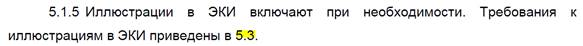 5.1.5АО «ЦНИИмаш», № ОС-5242 от 11.03.2024 г.Замечание:Изложить в редакции Предлагаемая редакция:«Требования к иллюстрациям в ЭКИ – согласно 5.3.»5.1.5ООО «КСК», № ИЦ-226/24 от 04.03.2024 г.;
Группа «ТМХ», № 1549-ДТР от 04.03.2024 г. (АО НО «ТИВ»)Замечание:Уточнить ссылку на подразделОбоснование:Должно быть 5.4 вместо 5.35.2ООО «КСК», № ИЦ-226/24 от 04.03.2024 г.;
Группа «ТМХ», № 1549-ДТР от 04.03.2024 г. (АО «Коломенский завод»)Замечание:Код источника поставки и уровней ТОиР ** 5.2АО «НПО «Электромашина», № 43-18/1672 от 06.02.2024 г.Замечание:5.2 Требования к составу данных о позиции каталогаПредлагаемая редакция:5.2 Требования к составу данных о позиции каталогаОбоснование:ГОСТ 1.5-2001, п. 4.3.65.2.1АО «КБП», № 14241/0014-24 от 28.02.2024 г.Замечание:Некорректно указана ссылка на обязательное приложение А:«….приведены в приложении А.»Предлагаемая редакция:Заменить на выражение:«….в соответствии с приложением А.»Обоснование:В соответствии с ГОСТ 1.5-2001, п.3.12.85.2.1АО «ЦНИИТОЧМАШ», № 1975/65 от 03.03.2024 г.Замечание:Ссылку на приложение оформить по ГОСТОбоснование:ГОСТ 1.5–2001, п.3.12.85.2.1АО «ЦНИИмаш», № ОС-5242 от 11.03.2024 г.Замечание:Приложение А – обязательное. Изложить в редакции Предлагаемая редакция:«Пояснения по заполнению указанных данных – в соответствии с приложением А.»5.2.1, таблица 1ФГБУ «16 ЦНИИИ МО РФ», б/нЗамечание:Убрать точки в конце текста в строках (ГОСТ 2.105-2019)5.2.1, таблица 1АО «ЦНИИТОЧМАШ», № 1975/65 от 03.03.2024 г.Замечание:Таблица 1 – В конце каждого примечания убрать точки5.2.1, таблица 1Ассоциация «Объединение производителей железнодорожной техники», № 9/ОПЖТ от 11.01.2024 (АО НПК «Уралвагонзавод», № 15-110/0007 от 06.02.2024 г.)Замечание:В таблице имеется сноска, которая поясняет данные таблицы, она находится внизу листа.Предлагаемая редакция:Сноску, относящуюся к данным таблицы расположить в конце таблицы над линией ее окончанияОбоснование:ГОСТ 1.5-2001, п. 4.10.15.2.1, таблица 1Союз «Объединение вагоностроителей»,№ 80 от 07.03.2024 г.Замечание:В таблице имеется сноска, которая поясняет данные таблицы, но находится внизу листаПредлагаемая редакция:Переместить сноску в конец таблицыОбоснование:ГОСТ 1.5-2001 (п.4.10.1)5.2.1, таблица 1АО «КБП», № 14241/0014-24 от 28.02.2024 г.Замечание:Расшифровать условные обозначения: ● и ○5.2.1, таблица 1Госкорпорация «Росатом», № 1-8.15/11876 от 07.03.2024 г.Замечание:В таблице 1 приведён состав данных о позиции ЭКИ. В соответствии с таблицей 1 необходимо привести несколько примеров с полностью заполненными графами обязательных данных о позиции каталога Обоснование:Необходимо для разъяснения требований стандарта5.2.1, таблица 1АО «СПМБМ «Малахит», № 4/222-192 от 05.03.2024 г.Замечание:1) В конце таблицы 1 указать в примечаниях что означает **2) Указать расшифровку условных обозначений по таблице5.2.1, таблица 1АО «СПМБМ «Малахит», № 4/222-192 от 05.03.2024 г.Замечание:Дать уточнения условным обозначениям, указанным в графе «Обязательность»5.2.1, таблица 1АО «НЦВ Миль и Камов», № 10-01/8320 от 06.03.2024 г.Н.М. КондратьеваЗамечание:Стр. 11 Отсутствует информация по значку «**»Обоснование:Условное обозначение5.2.1, таблица 1АО «НЦВ Миль и Камов», № 10-01/8320 от 06.03.2024 г.Н.М. КондратьеваЗамечание:Отсутствует информация об обозначении в колонке таблицы «Обязательность» значков (черного и белого кружков).Предлагаемая редакция:Кружок черный (значок) – документ обязательный;Кружок белый (значок) – необходимость составления документа устанавливают по согласованию с заказчиком;Обоснование:Условное обозначение5.2.1, таблица 1АО «Композит», №0322-К18 от 22.03.2024 г.Замечание:Уточнить в примечании, что означает «**» для элемента «Код источника поставки и уровней ТОиР».5.2.1, таблица 1АО «НПК «КБМ», № 179/5362 от 06.03.2024 г.Замечание:графа Обязательность – пояснения к кружкам: что из себя представляют заштрихованные и незаштрихованные5.2.1, таблица 1НИЦ «Курчатовский институт», б/нЗамечание:В шапке таблицы:Предлагаемая редакция:ОбязательностьОбоснование:Обязатель-ность5.2.1, таблица 1ООО «КСК», № ИЦ-226/24 от 04.03.2024 г.;
Группа «ТМХ», № 1549-ДТР от 04.03.2024 г. (ООО «ТМХ Инжиниринг»)Замечание:В конце таблицы над линией обозначающей окончание таблицы - Указать Условные обозначения  для графы «Обязательность»5.2.1, таблица 1ООО «КСК», № ИЦ-226/24 от 04.03.2024 г.;
Группа «ТМХ», № 1549-ДТР от 04.03.2024 г. (ООО «ТМХ Технологии»)Замечание:Уровень декомпозицииОбоснование:В системе ЕСКД применяется термин «входимость». Предпочтительно в стандартах системы ЕСКД применять данный термин (по аналогии с п. 6.4 данного проекта стандарта).Либо, при необходимости применения термина именно «декомпозиция», привести определение к термину «декомпозиция» (например, согласно ГОСТ Р 57700.27-2020).5.2.1, таблица 1ООО «КСК», № ИЦ-226/24 от 04.03.2024 г.;
Группа «ТМХ», № 1549-ДТР от 04.03.2024 г. (АО «ДМЗ») Замечание:Привести в примечании к таблице 1 пояснения о значении знаков ● и ◌ или указать текстом в таблице  обязательность элементов.5.2.1, таблица 1; Z_Приложение А, А.6, таблица А.4АО «Российские космические системы», № РКС 8-420 от 15.03.2024 г.Замечание:При размещении текста в колонках и строках таблицы, согласно примеров раздела 4.5 (например, рисунок 12), точка для заключительного предложения в отдельно взятой строке таблицы, в конце предложения, не ставитсяПредлагаемая редакция:Убрать точку в конце текста для всех заключительных предложений в каждой строке5.2.1, таблица 1, колонка «Примечание»АО «КБП», № 14241/0014-24 от 28.02.2024 г.Замечание:Общее замечание по колонке «Примечание»:В конце текста во многих ячейках стоит знак «.».Орфографическая ошибка Предлагаемая редакция:Удалить знак «.» в конце текста каждой ячейкиОбоснование:В соответствии с ГОСТ 1.5-2001, п.4.5.45.2.1, таблица 1, сноска 1АО «НПО «Электромашина», № 43-18/1672 от 06.02.2024 г.Замечание:Код изготовителя изделия (материала)1._____1 В Российской Федерации для идентификации …Предлагаемая редакция:Код изготовителя изделия (материала)*._____* В Российской Федерации для идентификации …Обоснование:Оформить сноску в соответствии с ГОСТ 1.5-2001, п. 4.105.2.1, таблица 1, сноска 1АО «Туполев», ПАО «ОАК», № 5849-40.02 от 28.02.2024 г.Замечание:Все примечания общего характер … В Российской Федерации для идентификации… и далее по тексту - удалитьПредлагаемая редакция:Перенести в отдельное приложение  к ГОСТ. Обоснование:Уточнить действие документов (ОК 007093),Уточнить порядок каталогизации по документам в каких случаях и на каких этапах создания ЭКИ.Так как при ОКР , в период создания КД, этапа РКД до получения литеры О1 и по прошествии процедур одобрения появляется код. Код первоначально проставить на все каталогизируемые изделия при выполнении ЕСКД не всегда представляется возможным до серийного запуска изделия или при изготовлении партии изделий без каталогизации части СЧ или КИ.5.2.1, таблица 1, сноска 1АО «НПО «Электромашина», № 43-18/1672 от 06.02.2024 г.Замечание:… государственных компаний CAGE …Предлагаемая редакция:Добавить в подраздел «Сокращения», расшифроватьОбоснование:ГОСТ 1.5-2001, 4.12.35.2.1, таблица 1, сноска 1АО «ЦНИИмаш», № ОС-5242 от 11.03.2024 г.Замечание:Изложить в редакцииУбрать знак ** во второй строке – сноски внизу нет.Предлагаемая редакция:«1) В Российской Федерации для идентификации разработчиков (изготовителей) используют классификационный код по ОК 007—93 «Общероссийский классификатор предприятий и организаций». Для продукции поставляемой на экспорт применяют код классификации коммерческих и государственных компаний CAGE, присваиваемый по стандарту [3].  …» – см. замечания 2-4 и 2-5 СЗП.5.2.1, таблица 1, сноска 1ПАО «Яковлев», № 8516 от 19.03.2024 г.Замечание:Для элемента «Код Изготовителя» в примечании приведена неполная информация. Начиная с 2022 года в соответствии с ISO 21849 (зафиксировано также в ГОСТ Р 59002, ГОСТ Р 59003, ГОСТ Р ИСО 21849) внутри России и за рубежом может быть использован пятиразрядный международный MFR-код предприятия (аналог CAGE-кода), выдаваемый агентствами с кодами выдачи VFS и KRU (ГосНИИАС и 46 ЦНИИ МО РФ соответственно). Коды от ГосНИИАС используются при идентификации гражданской продукции (есть в реестре, открытом для публичного доступа),  коды от 46 ЦНИИ МО РФ - для военной продукции (поскольку реестр закрыт для публичного доступа).5.2.1, таблица 1, сноска 1НИЦ «Курчатовский институт», б/нЗамечание:Для продукции поставляемой на экспорт применяют код классификации коммерческих и государственных компаний CAGE, присваиваемый по ГОСТ Р 51725.12.Предлагаемая редакция:Для продукции, поставляемой на экспорт, применяют код классификации коммерческих и государственных компаний CAGE, присваиваемый по ГОСТ Р 51725.12.Обоснование:Пунктуационная ошибка5.2.1, таблица 1, сноска 1ООО «КСК», № ИЦ-226/24 от 04.03.2024 г.;
Группа «ТМХ», № 1549-ДТР от 04.03.2024 г. (ООО «ТМХ-Электротех»)Замечание:Сноска должна быть в конце таблицы 1, в соответствии ГОСТ 1.5 (4.5.22, 4.10)5.2.1, таблица 1, строка 4АО «КБП», № 14241/0014-24 от 28.02.2024 г.Замечание:В строке таблицы приведена сноска «1» в выражении:«Код изготовителя изделия (материала)1»Предлагаемая редакция:Привести оформление сноски в соответствии с ГОСТОбоснование:В соответствии с ГОСТ 1.5-2001, п.4.105.2.1, таблица 1, строка 4АО «НПК «КБМ», № 179/5362 от 06.03.2024 г.Замечание:в графе Примечание: …Включает в себя три знака: порядковый номер, начиная с «00» и код варианта (одна буква)… - Откуда брать букву?5.2.1, таблица 1, строка 5АО «КБП», № 14241/0014-24 от 28.02.2024 г.Замечание:Ошибка в выражении:«Если количество точно указать не возможно…»Предлагаемая редакция:Заменить на выражение:«Если количество точно указать невозможно…»5.2.1, таблица 1, строка 9АО «КБП», № 14241/0014-24 от 28.02.2024 г.5.3.1 Перечень позиций отображается для пользователя в странично-ориентированном документе и в ЭСО ИЭТР в виде таблицы. Содержание таблиц по столбцам указан в ГОСТ 18675. На рисунке 2 и 3 приведен пример заполнения таблиц в странично ориентированном виде (рис.2) и в ЭСО ИЭТР (рис 3).5.2.1, таблица 1, строка 10ООО «КСК», № ИЦ-226/24 от 04.03.2024 г.;
Группа «ТМХ», № 1549-ДТР от 04.03.2024 г. (ООО «ТМХ Технологии»)Замечание:Прошу уточнить. Здесь Взаимозаменяемость имеется ввиду аналог? Если да, то как тогда присваивать номер согласно строке «Порядковый номер изделия (материала)» данной таблицы, где альтернативные/взаимозаменяемые/подбираемые изделия – для всех разный шаг?5.2.1, таблица 1, строка 11АО «ЦНИИмаш», № ОС-5242 от 11.03.2024 г.Замечание:Номенклатурный номер – не обязательный, но при поставке для гос. нужд является обязательным. В столбце «Обязательность» указано «Необязательный»Предлагаемая редакция:Рекомендуется, использовать обозначение:     / Обоснование:Исключение неоднозначностей.5.2.1, таблица 1, строка 12АО «НПО «Электромашина», № 43-18/1672 от 06.02.2024 г.Замечание:Код источника поставки и уровней ТОиР **Предлагаемая редакция:Нет пояснения к сноске, дописатьОбоснование:Оформить сноску в соответствии с ГОСТ 1.5-2001, п. 4.10, расшифровать.5.2.1, таблица 1, строка 12АО «КБП», № 14241/0014-24 от 28.02.2024 г.Замечание:«Код источника поставки и уровней ТОиР **» Обоснование:Отсутствует расшифровка примечания «**» после таблицыВ соответствии с ГОСТ 1.5-2001, п.4.105.2.1, таблица 1, строка 12АО «Туполев», ПАО «ОАК», № 5849-40.02 от 28.02.2024 г.Замечание:Исключить сокращение ТОиР – заменить на термин ТО или иные работы, в том числе ремонт (базироваться на ГОСТ 18322)ГОСТ 2.601- Единая система конструкторской документации. Эксплуатационные документы.ГОСТ 2.602- Единая система конструкторской документации. Ремонтные документы.Предлагаемая редакция:Ввести термины по ГОСТ 18322 Система технического обслуживания и ремонта техники. Термины и определения.Техническое обслуживание.Ремонт.Обоснование:Есть процесс ТО. Аббревиатура ТОиР является объединительной и определяет весь процесс жизненного цикла изделия что в частном случае и в общем мало необходимо потребителю, особенно при эксплуатации изделия «по состоянию». Ремонт – специальные операции и технологии.5.2.1, таблица 1, строка 12АО «НПК «КБМ», № 179/5362 от 06.03.2024 г.Замечание:таблица 1 –Код источника поставки и уровней ТОиР** – нет расшифровки звездочек5.2.1, таблица 1, строка 12ООО «КСК», № ИЦ-226/24 от 04.03.2024 г.;
Группа «ТМХ», № 1549-ДТР от 04.03.2024 г. (ООО «ТМХ Инжиниринг»)Замечание:Код источника поставки и уровней ТОиР ** Предлагаемая редакция:… ТОиР *Обоснование:Сноску пояснить5.2.1, таблица 1, строка 12ООО «КСК», № ИЦ-226/24 от 04.03.2024 г.;
Группа «ТМХ», № 1549-ДТР от 04.03.2024 г. (ООО «ТМХ Технологии»)Замечание:Привести пояснение к **.5.3АО «НПО «Электромашина», № 43-18/1672 от 06.02.2024 г.Замечание:5.3 Требования к перечню позицийПредлагаемая редакция:5.3 Требования к перечню позицийОбоснование:ГОСТ 1.5-2001, п. 4.3.65.3.1АО «ЦНИИТОЧМАШ», № 1975/65 от 03.03.2024 г.Замечание:Изменить ссылку на рисункиПредлагаемая редакция:…(рисунки 2 и 3)или…как показано на рисунках 2 и 3Обоснование:ГОСТ 1.5–2001, п.4.6, 4.8.2.45.3.1, рисунок 2, рисунок 3АО «Туполев», ПАО «ОАК», № 5849-40.02 от 28.02.2024 г.Замечание:На рисунке 2 и рисунке 3 отсутствует код по ОКПО.На рисунке 3 отсутствует код производителя.Предлагаемая редакция:5.3.1 Перечень позиций отображается для пользователя в странично-ориентированном документе и в ЭСО ИЭТР в виде таблицы. Содержание таблиц по столбцам указан в ГОСТ 18675. На рисунке 2 и 3 приведен пример заполнения таблиц в странично ориентированном виде (рис.2) и в ЭСО ИЭТР (рис 3).Обоснование:Как будет изложено в ГОСТ, так будет заложено в таблицах. Так как на разработку эксплуатационной документации действует ГОСТ 18675 (Привести в разделе 2 ГОСТ 18675-2012 г.), необходимо германизировать ГОСТ ЕСКД ЭРИ с системой  действующих ГОСТ « Документация эксплуатационная и ремонтная на авиационную технику и покупные изделия для нее»5.3.1, рисунок 2Госкорпорация «Росатом», № 1-8.15/11876 от 07.03.2024 г.Замечание:Для разъяснения требований стандарта, нет вариантов заполнения указаний по замене/ремонту, применяемости. Дополнительно привести пример с полностью заполненными графами «Указания по замене/ремонту», «Применяемость» таблицы на Рисунке 2 – Пример перечня изделий Обоснование:Необходимо для разъяснения требований стандарта5.3.1, рисунок 2ПАО «ОДК-УМПО», № 18-08-56/24 от 06.03.2024 г.Замечание:ОСТ 1 34505 заменить на ОСТ 1 34505-805.3.1, рисунок 3ОКБ Сухого, ПАО «ОАК», № 1/406016/69/С3 от 29.02.2024 г.Замечание:Неправильное обозначение шайбы в поз. 14Предлагаемая редакция:Между «10» и «АН.ОКС» должен быть дефис5.3.2АО «КБП», № 14241/0014-24 от 28.02.2024 г.Замечание:«В перечне, кроме позиций, указанных на иллюстрации, допускается приводить позиции, не указанные на иллюстрации. В этом случае перед такой позицией ставят знак «—» (тире).»В какую колонку перечня ставится знак «—»?Предлагаемая редакция:Необходимо добавить пояснение про постановку знака.5.3.2АО «Туполев», ПАО «ОАК», № 5849-40.02 от 28.02.2024 г.Замечание:Пункт 5.3.2 не указывает точно в каком из полей таблицы проставляется знак «-» (тире).Предлагаемая редакция:П. 5.3.2 исключить. Знак – на усмотрение разработчика или « не заполненные пункты позиций таблиц не допускаются, а проставляется прочерк (тире) либо дается сноска в виде «*» или примечаний (ГОСТ 18675)»Обоснование:Трактовка пункта не позволяет правильно формировать документ или обрабатывать базу данных (МД).5.3.3АО «Туполев», ПАО «ОАК», № 5849-40.02 от 28.02.2024 г.Замечание:Пункт 5.3.3 не понятен.Предлагаемая редакция:Дать разъяснения технологического характера, либо пункт исключить – на усмотрение разработчика.Обоснование:Технологически данные содержащиеся в ЭКД для заказа частей излишние. Есть ЭД изделия и описание его ТО. Изделие должно соответствовать правилам демонтажа- монтажа но не технологических операций требующих введение процедур неразрушающего контроля соединения (сварного, паянного, клепанного, завальцованного, прессовой посадки и т.д.)5.3.4АО «Туполев», ПАО «ОАК», № 5849-40.02 от 28.02.2024 г.Замечание:Разобраться с понятиями «левосторонний, правосторонний», а если посередине, впереди, сзади…?Предлагаемая редакция:Добавить… .. что отображается в КД на изделие, из которой следует данное обозначение.Обоснование:Пункт излагает только частный случай. Требует уточнение по правилам ЕСКД.5.3.4ПАО «Яковлев», № 8516 от 19.03.2024 г.Замечание:Необходимо удалить из пункта требование (как обязательное): «Одинаковым деталям, входящим в состав различных СЕ, показанных на одной иллюстрации, присваивают одинаковые номера позиций, за исключением левосторонних и правосторонних деталей и СЕ».Обоснование:1.требование не соответствует общемировой практике разработки Иллюстрированных каталогов в области гражданского авиастроения.2.требование не может быть реализовано многими программными приложениями, используемыми для разработки Иллюстрированных каталогов.3.Преимущества от следования этому требованию не совсем понятны, а проблемы, очевидны – в первую очередь проблемы, связанные с заменой имеющихся средств разработки Иллюстрированного каталога на средства, поддерживающие это требование.5.4АО «НПО «Электромашина», № 43-18/1672 от 06.02.2024 г.Замечание:5.4 Требования к иллюстрациям электронного каталога изделияПредлагаемая редакция:5.4 Требования к иллюстрациям электронного каталога изделияОбоснование:ГОСТ 1.5-2001, п. 4.3.65.4.2АО «ЦНИИмаш», № ОС-5242 от 11.03.2024 г.Замечание:Исправить ссылку Предлагаемая редакция:«…должен быть указан номер позиции (на выноске – см.  рисунки 4 и 5).»5.4.3, рисунок 6АО «НПК «КБМ», № 179/5362 от 06.03.2024 г.Замечание:наименование рисунка поехало на следующий лист5.4.3, рисунок 6АО «ЦНИИмаш», № ОС-5242 от 11.03.2024 г.Замечание:Исправить ссылку Предлагаемая редакция:«…обозначенных на рисунках номером позиции (см. рисунок 6).»5.4.3, рисунок 6АО «ЦНИИмаш», № ОС-5242 от 11.03.2024 г.Замечание:Обозначение рисунка вернуть на стр.6.5.4.3, рисунок 6АО «ЦНИИТОЧМАШ», № 1975/65 от 03.03.2024 г.Замечание:Обозначение и наименование рисунка подтянуть с л.15 на лист 145.4.3, рисунок 6АО «НПО «Электромашина», № 43-18/1672 от 06.02.2024 г.Замечание:Подрисуночная подпись съехала на следующую страницу от рисункаПредлагаемая редакция:Рисунок с подписью располагаются на одной страницеОбоснование:Аккуратность оформления документа5.4.3, рисунок 6ПАО «Амурский судостроительный завод» № АСЗ-051-2423 от 09.02.2024 г.Замечание:Перенести наименование рисунка на страницу 145.4.3, рисунок 6АО «КБП», № 14241/0014-24 от 28.02.2024 г.Замечание:Обозначение рисунка должно быть на одной странице с самим рисунком5.4.3, рисунок 6АО «Российские космические системы», № РКС 8-420 от 15.03.2024 г.Замечание:Графический материал и слово «Рисунок» размещены на разных страницах проекта стандарта в нарушении требований п. 4.6.5 ГОСТ 1.5-2001Предлагаемая редакция:Разместить графический материал и слово «Рисунок» на одной странице проекта стандарта5.4.4АО «ЦНИИТОЧМАШ», № 1975/65 от 03.03.2024 г.Замечание:Вторые строки перечислений записать без абзацного отступа5.4.4ОКБ Сухого, ПАО «ОАК», № 1/406016/69/С3 от 29.02.2024 г.Замечание:Уточнить формулировку: Предлагаемая редакция:«Если СЧ, показанная на иллюстрации, в свою очередь является сборочной единицей, СОСТАВНЫЕ ЧАСТИ которой также требуется включить в каталог, то это обеспечивается одним из следующих способов»6, Наименование разделаООО «КСК», № ИЦ-226/24 от 04.03.2024 г.;
Группа «ТМХ», № 1549-ДТР от 04.03.2024 г. (ООО «ТМХ-Электротех»)Замечание:Вторая и последующие строки заголовка должны быть с абзацного отступа6, Наименование разделаАО «ЦНИИмаш», № ОС-5242 от 11.03.2024 г.Замечание:Продолжение длинного заголовка д.б. с абзацного отступа.6.3АО «НПО «Электромашина», № 43-18/1672 от 06.02.2024 г.Замечание:… ИЭТР приведен на рисунке 7)Предлагаемая редакция:… ИЭТР приведен на рисунке 7);В конце каждого перечисления ставится точка с запятой, а после последнего перечисления – точка.Обоснование:ГОСТ 1.5-2001, п. 4.4.5, пример6.3, первое перечислениеАО «КБП», № 14241/0014-24 от 28.02.2024 г.Замечание:В конце абзаца отсутствует знак «;»Предлагаемая редакция:Проставить знак «;»Обоснование:Ошибка пунктуации6.3ПАО «Амурский судостроительный завод» № АСЗ-051-2423 от 09.02.2024 г.Замечание:Первое перечисление в конце поставить знак препинания «;»6.3ФГБУ «16 ЦНИИИ МО РФ», б/нЗамечание:В конце абзаца поставить точку с запятой6.5ФГБУ «16 ЦНИИИ МО РФ», б/нЗамечание:Записать «... устанавливается визуально выделенная связь», далее по тексту6.5АО «НПО «Электромашина», № 43-18/1672 от 06.02.2024 г.Замечание:…[например, одновременная активизация (подсвечивание) позиций на иллюстрации и в перечне] …Предлагаемая редакция:…(например, одновременная активизация (подсвечивание) позиций на иллюстрации и в перечне) …Обоснование:Убрать квадратные скобки, заменить на круглые. По ГОСТ 1.5-2001 квадратные скобки применяются для обозначения библиографических ссылок.6.5АО «КБП», № 14241/0014-24 от 28.02.2024 г.Замечание:Между позициями перечня изделий и соответствующими позициями иллюстрации по возможности устанавливают визуально выделенная связь [например, одновременная активизация (подсвечивание) позиций на иллюстрации и в перечне], обеспечивающая пользователю быстрый поиск …Предлагаемая редакция:Между позициями перечня изделий и соответствующими позициями иллюстрации по возможности устанавливают визуально выделенную связь [например, одновременную активизацию (подсвечивание) позиций на иллюстрации и в перечне], обеспечивающую пользователю быстрый поиск6.5АО «Концерн ВКО «Алмаз-Антей», № 31-21/6327 от 06.03.2024 г.Замечание:Скорректировать окончания слов в абзаце:«Между позициями перечня изделий и соответствующими позициями иллюстрации по возможности устанавливают визуально выделенная связь…, обеспечивающая пользователю быстрый поиск позиции в перечне и на иллюстрации.»Предлагаемая редакция:«Между позициями перечня изделий и соответствующими позициями иллюстрации по возможности устанавливают визуально выделенную связь…, обеспечивающую пользователю быстрый поиск позиции в перечне и на иллюстрации.»Обоснование:Корректировка опечаток6.5АО «НПО «Высокоточные комплексы», № 1813/21 от 06.03.2024 г. (АО СКБ «Турбина»)Замечание:Неверное окончаниеПредлагаемая редакция:6.5  Между  позициями  перечня  изделий  и  соответствующими  позициями иллюстрации по возможности устанавливается визуально выделенная связь [например, одновременная  активизация  (подсвечивание)  позиций  на  иллюстрации  и  в  перечне], обеспечивающая пользователю быстрый поиск позиции в перечне и на иллюстрацииОбоснование:Опечатка6.7ООО «КСК», № ИЦ-226/24 от 04.03.2024 г.;
Группа «ТМХ», № 1549-ДТР от 04.03.2024 г. (ООО «ТМХ-Электротех»)Замечание:ЭКИ в виде ИЭТР, сформированный на семейство изделий, должен 6.7позволять пользователю отобразить данные для конкретного изделия семейства.Обоснование:Что значит «семейство изделий»?Z_Приложение ААссоциация «Объединение производителей железнодорожной техники», № 9/ОПЖТ от 11.01.2024 (АО НПК «Уралвагонзавод», № 15-110/0007 от 06.02.2024 г.)Замечание:Две таблицы с нумерацией А.4.Предлагаемая редакция:ИсправитьОбоснование:Устранение несоответствияZ_Приложение АСоюз «Объединение вагоностроителей»,№ 80 от 07.03.2024 г.Замечание:В проекте стандарта две таблицы А.4.Таблица А4 - Причина выбора;Таблица А4 - Признак подбора или изготовленияПредлагаемая редакция:ОткорректироватьОбоснование:УточнениеZ_Приложение А, таблицы приложения, таблицы примеровАО «ЦНИИТОЧМАШ», № 1975/65 от 03.03.2024 г.Замечание:Между таблицей и последующим абзацем вставить пробелZ_Приложение А, А.1, таблица А.1АО «НПК «КБМ», № 179/5362 от 06.03.2024 г.Замечание:графа Номер разряда обозначения – далее по тексту идет как номера позиций. Привести к единообразию для пониманияZ_Приложение А, А.2АО «Туполев», ПАО «ОАК», № 5849-40.02 от 28.02.2024 г.Замечание:в перечислении «Информацию о применяемости используют - для указания вариантов конфигурации финального изделия….»Слово финального – исключить.Предлагаемая редакция:- для указания вариантов и конфигурации изделия, для которого используют данное изделие; Обоснование:Финальное изделие как термин не отвечает требованиям определенным ФАП 21 или ГОСТами. Финализация изделия (установка интерьера, установка специальных средств на носитель) может являться ответственностью не только разработчика ЕСКД на изделие но и субподрядчика с включением в КД разработчика, так и изделие может быть передано с КД или РКД к изготовителю устанавливающего оборудование окончательной конфигурации готового изделия.Z_Приложение А, А.2В/ч 31800 Министерства обороны РФ, № 210/31/1876 от 15.03.2024 г.Замечание:В пункте А.2 приложения А приводится пример кодирования при различных видах конфигурации изделия. При этом сами коды применяемости в тексте отсутствуют.Z_Приложение А, А.2ФГБУ «16 ЦНИИИ МО РФ», б/нЗамечание:Поставить пробел перед словами «Для формирования значения»Z_Приложение А, А.2, пятый абзацАО «НПО «Электромашина», № 43-18/1672 от 06.02.2024 г.Замечание:… от способа сборки.Для формирования …Предлагаемая редакция:… от способа сборки. Для формирования …Обоснование:Пропущен пробелZ_Приложение А, А.2, пятый абзацАО «НПК «КБМ», № 179/5362 от 06.03.2024 г.Замечание:«… СЕ в зависимости от способа сборки. Для формирования значения применяемости…» пропущен пробел между предложениямиZ_Приложение А, А.2, третья строка снизуАО «НПК «КБМ», № 179/5362 от 06.03.2024 г.Замечание: «Для деталей применяемость …»Z_Приложение А, А.2, третья строка снизуНИЦ «Курчатовский институт», б/нЗамечание:Для деталей рименяемость определяет, в какой вариант СЕ будет входить деталь:Предлагаемая редакция:Для деталей применяемость определяет, в какой вариант СЕ будет входить деталь:Обоснование:ОшибкаZ_Приложение А, А.2, таблица А.2АО «НПО «Электромашина», № 43-18/1672 от 06.02.2024 г.Замечание:Отделение шапки таблицы выполнено жирными линиямиПредлагаемая редакция:Отделение шапки таблицы должно быть не жирными линиями (такими же линиями, как и остальная таблица)Обоснование:ГОСТ 1.5-2001, п. 4.5.2 рисунок 1Z_Приложение А, А.2, таблица А.2В/ч 31800 Министерства обороны РФ, № 210/31/1876 от 15.03.2024 г.Замечание:Из приведенной таблицы А.2 сделанный вывод о том, что данные изделия не идентичны не обоснован (из чего это следует не ясно).Z_Приложение А, А.2, первая строка после таблицы А.2АО «Концерн ВКО «Алмаз-Антей», № 31-21/6327 от 06.03.2024 г.Замечание:Скорректировать предложения:«Для сборок применяемось определяет способ сборки» пропущена буква «т» в слове «применяемость…Для деталей рименяемость определяет…»Предлагаемая редакция:«Для сборок применяемость определяет способ сборки…Для деталей применяемость определяет…»Обоснование:Корректировка опечатокZ_Приложение А, А.2, стр.19, третья снизу строкаИван Михайлович Синёв, Начальник отдела стандартизации и нормоконтроля АО НПП «Респиратор», +79032429379, ivan-sinyov@ya.ru, б/нЗамечание:в третьей строке снизу на стр. 19 слово «рименяемость» заменить словом «применяемость»;Z_Приложение А, А.2, стр.19, третья снизу строкаАО «КБП», № 14241/0014-24 от 28.02.2024 г.Замечание:Ошибка в выражении:«Для деталей рименяемость определяет, в какой вариант СЕ будет входить деталь:»Предлагаемая редакция:Заменить на выражение:«Для деталей применяемость определяет, в какой вариант СЕ будет входить деталь:»Обоснование:Орфографическая ошибкаZ_Приложение А, А.2, стр.19, третья снизу строкаФГБУ «НИИЦ ЖДВ» Минобороны России, б/нЗамечание:в подразделе А.2 после таблицы А.2 в предложении «Для деталей рименяемость определяет, в какой вариант СЕ будет входить деталь» пропущена буква «П» в слове «применяемость»;Z_Приложение А, А.2, два последних абзаца на стр.19ПАО «ОДК-УМПО», № 18-08-56/24 от 06.03.2024 г.Замечание:ошибкаПредлагаемая редакция:Для сборок применяемось определяет способ сборки:Для деталей рименяемость определяет, в какой вариант СЕ будет входить деталь:Z_Приложение А, А.3В/ч 31800 Министерства обороны РФ, № 210/31/1876 от 15.03.2024 г.Замечание:Пункт А.З приложения А требует уточнения, так как приведенный в нем пример определения значений типа взаимозаменяемости не понятен (см. таблицу А.З).Z_Приложение А, А.3, первый абзацИван Михайлович Синёв, Начальник отдела стандартизации и нормоконтроля АО НПП «Респиратор», +79032429379, ivan-sinyov@ya.ru, б/нЗамечание:слово «следующих» заменить словом «следующим»Z_Приложение А, А.3, второй абзацФГБУ «НИИЦ ЖДВ» Минобороны России, б/нЗамечание:в подразделе А.3 в третьем предложении второго абзаца необходимо поставить запятую после слова «и в первом»Z_Приложение А, А.3, таблица А.3АО «НПО «Электромашина», № 43-18/1672 от 06.02.2024 г.Замечание:Выравнивание таблицы по левому краюПредлагаемая редакция:Выравнивание таблицы по центруОбоснование:Аккуратность оформления документаZ_Приложение А, А.3, таблица А.3ООО «КСК», № ИЦ-226/24 от 04.03.2024 г.;
Группа «ТМХ», № 1549-ДТР от 04.03.2024 г. (ООО «ТМХ Инжиниринг»)Замечание:Эти типы взаимозаменяемости используют только совместно. Показывает, что изделия взаимозаменяемы, но только «в одну сторону» Обоснование:Требуется пояснить значение «в одну сторону»Z_Приложение А, А.3, таблица А.3, пример А.1АО «КБП», № 14241/0014-24 от 28.02.2024 г.Замечание:1 Необходимо проверить правильность формулировок в столбце «Тип взаимозаменяемости» для каждого значения из столбца «Значения».2 Кроме того приведенные в таблице «Пример А.1» указанные значения в столбце «Взаимозаменяемость (ICY)» не соответствуют значениям из таблицы А.3 Предлагаемая редакция:1 Для каждого значения из таблицы А.3, в столбце «Тип взаимозаменяемости» привести пример для каждой формулировки.2 После примера А.1 необходимо добавить пояснение по применению символа «-» в коде взаимозаменяемости (в обе стороны), т.к. в таблице А.3 не приведены значения с таким символомZ_Приложение А, А.3, пример А.1Госкорпорация «Росатом», № 1-8.15/11876 от 07.03.2024 г.Замечание:В Графе «Взаимозаменяемость (ICY)» нет прочерков «-», а в тексте под примером А.1, есть описание про прочерк.Необходимо заполнить графу «Взаимозаменяемость (ICY)» для первой и четвертой строки Примера А.1.Привести больше примеров для разъяснения требований стандарта. Привести примеры в соответствии с описанием текста к немуОбоснование:Необходимо для разъяснения требований стандартаZ_Приложение А, А.3, примеры А.1 - А.5АО «КБП», № 14241/0014-24 от 28.02.2024 г.Замечание:Наименования примеров написаны курсивом. Надо убрать начертание текста курсивомПредлагаемая редакция:Привести в соответствие c ГОСТОбоснование:В соответствии с ГОСТ 1.5-2001, п.4.11Z_Приложение А, А.3, примеры А.1 - А.5ООО «КСК», № ИЦ-226/24 от 04.03.2024 г.;
Группа «ТМХ», № 1549-ДТР от 04.03.2024 г. (АО «Коломенский завод»)Замечание:Непонятен смысл введения дефиса (тире) в значения типа взаимозаменяемости. Какую смысловую нагрузку он несёт если могут оставаться незаполненные значения в графе взаимозаменяемости. Означает ли -9, что для изделия применяются одновременно разные типы взаимозаменяемости, т.е. может быть 46. Если дефис из пояснения примера А.1 и тире из таблицы А3 разные значения будет постоянная путаница, ошибки при составлении и неопределённость при пользовании ЭКИ.Z_Приложение А, А.3, пример А.1АО «НПО «Электромашина», № 43-18/1672 от 06.02.2024 г.Замечание:Выравнивание таблицы по левому краюПредлагаемая редакция:Выравнивание таблицы по центруОбоснование:Аккуратность оформления документаZ_Приложение А, А.3, примеры А.1 - А.5АО «НПО «Электромашина», № 43-18/1672 от 06.02.2024 г.Замечание:Оформление примеров не соответствует ГОСТ 1.5-2001, п. 4.11.2 (нет разрядки, данные в таблице не выделены курсивом). Пустой столбец в таблицах.В примере А.4 границы таблицы оформлены тонкой  линией, а отделение шапки двумя жирными линиямиПредлагаемая редакция:Привести оформление примеров в соответствие с ГОСТ 1.5-2001, п. 4.11.2. Убрать пустой столбец в таблицах. Все границы в таблицах одинаковой толщиныОбоснование:ГОСТ 1.5-2001, п. 4.5, 4.11.2Z_Приложение А, А.4Госкорпорация «Росатом», № 1-8.15/11876 от 07.03.2024 г.Замечание:В последнем абзаце приведен знак сноски «*».Необходимо ввести расшифровку сноски в соответствии с требованиями ГОСТ Р 2.105-2019 (подраздел 6.13)Обоснование:Приведение в соответствие с требованием ГОСТ Р 2.105-2019Z_Приложение А, А.4АО «СПМБМ «Малахит», № 4/222-192 от 05.03.2024 г.Замечание:Указать, что означает *  Z_Приложение А, А.4ФГБУ «НИИЦ ЖДВ» Минобороны России, б/нЗамечание:в подразделе  А.4 в первом предложении второго абзаца в словосочетании «идентификационного номера для изделия, указывающих код страны» исправить окончание в слове «изделия» на «изделий»Z_Приложение А, А.4АО «Композит», №0322-К18 от 22.03.2024 г.Замечание:Раздел 2 дополнить ГОСТ Р 58677.Z_Приложение А, А.4АО «Композит», №0322-К18 от 22.03.2024 г.Замечание:ЕК 001 включить в элемент «Библиография» согласно 3.8.2 ГОСТ 1.5-2001.Z_Приложение А, А.4ООО «КСК», № ИЦ-226/24 от 04.03.2024 г.;
Группа «ТМХ», № 1549-ДТР от 04.03.2024 г. (ООО «ТМХ Инжиниринг»)Замечание:Используют либо первые три элемента, либо последний. Принцип записи номенклатурного номера должен быть одинаков во всем каталоге*.Обоснование:Сноску пояснитьZ_Приложение А, А.4ООО «КСК», № ИЦ-226/24 от 04.03.2024 г.;
Группа «ТМХ», № 1549-ДТР от 04.03.2024 г. (ООО «ТМХ-Электротех»)Замечание:А4 (перечисление на странице 22) – указана сноска *, которая вынесена в конец листа. На страницах 23,24 –две таблицы А4Z_Приложение А, А.4, последнее предложениеАО «Композит», №0322-К18 от 22.03.2024 г.Замечание:В последнем абзаце пояснить, что означает «*».Z_Приложение А, А.4, последнее предложениеАО «Российские космические системы», № РКС 8-420 от 15.03.2024 г.Замечание:Предлагаю ввести сноску для имеющегося знака «*» или удалить этот знакZ_Приложение А, А.4, перечисление 1АО «Туполев», ПАО «ОАК», № 5849-40.02 от 28.02.2024 г.Замечание:По ЕК 001. Что это. Или дать описание документа, или убрать.Предлагаемая редакция:- первый используют для обозначения группировок (группы и класса) по классификатору, используемому для поставки изделия (четыре цифры).Обоснование:Определиться с областью применения ГОСТ (раздел1).Так как не понятно изначально область применения ГОСТ, излишне вводить пояснения относящиеся к группам изделий по применению в области гражданского авиастроения или для целей МО ведомств и иных потребителей.Z_Приложение А, А.4, перечисление 2АО «Туполев», ПАО «ОАК», № 5849-40.02 от 28.02.2024 г.Замечание:О кодах стран достаточно.Остальное исключитьСм. Примечание.Нет ГОСТ в разделе 2Предлагаемая редакция:- второй элемент используют для обозначения первых двух цифр (разрядов) идентификационного номера для изделия, указывающих код страны. С учетом ПримечанияОбоснование:ГОСТ российской федерации. Причем тут NCB. Если такое требуется, вынести в отдельное приложение как указано в замечаниях к пункту 5.2.1.Привести в разделе 2 ГОСТ Р 58677Z_Приложение А, А.4, перечисление 4АО «НПО «Электромашина», № 43-18/1672 от 06.02.2024 г.Замечание:… должен быть одинаков во всем каталоге*.(На странице нет расшифровки сноски)Предлагаемая редакция:Расшифровать сноскуОбоснование:ГОСТ 1.5-2001, п.  4.10Z_Приложение А, А.4, перечисление 4АО «КБП», № 14241/0014-24 от 28.02.2024 г.Замечание:«… Принцип записи номенклатурного номера должен быть одинаков во всем каталоге*.Предлагаемая редакция:Необходимо единообразие оформления сносок в стандарте (или числовое или с применением звездочек). Дать расшифровку сноскиОбоснование:В соответствии с ГОСТ 1.5-2001, п.4.10Z_Приложение А, А.4, перечисление 4Иван Михайлович Синёв, Начальник отдела стандартизации и нормоконтроля АО НПП «Респиратор», +79032429379, ivan-sinyov@ya.ru, б/нЗамечание:непонятна простановка знака «*»;Z_Приложение А, А.4АО «НПК «КБМ», № 179/5362 от 06.03.2024 г.Замечание:предложение после перечислений : «Используют либо первые три элемента, либо последний. Принцип записи номенклатурного номера должен быть одинаков во всем каталоге*.» - что подразумевается под звездой?Z_Приложение А, А.5ПАО «ОДК-УМПО», № 18-08-56/24 от 06.03.2024 г.Замечание:Ошибка в заголовкеПредлагаемая редакция:Кода источника поставки и уровней ТОиРZ_Приложение А, А.5АО «Российские космические системы», № РКС 8-420 от 15.03.2024 г.Замечание:Перечисления оформлены с нарушениями: отсутствуют точка с запятой, вместо точки с запятой поставлена точкаПредлагаемая редакция:Откорректировать текст перечисленийZ_Приложение А, А.5ООО «КСК», № ИЦ-226/24 от 04.03.2024 г.;
Группа «ТМХ», № 1549-ДТР от 04.03.2024 г. (ООО «ТМХ Технологии»)Замечание:уровень ТОиР для замены изделия с целью восстановления ФИ (1 знак)Предлагаемая редакция:Привести расшифровку аббревиатуры ФИ в соответствующем разделе.Z_Приложение А, А.5, название разделаАО «Коломенский завод» ОП ООО «ТМХ Инжиниринг» в г.Коломна, № 504/287 от 20.02.2024 г.Замечание:Кода источника поставки и уровней ТОиРПредлагаемая редакция:Код источника поставки и уровней ТОиРОбоснование:В первом же предложении приложения «Код источника поставки и уровней ТОиР является одним из наиболее…», т.е. единственное число слова «код». Если считаете необходимым множественное число, то лучше использовать «коды»Z_Приложение А, А.5, название разделаАО «КБП», № 14241/0014-24 от 28.02.2024 г.Замечание:Ошибка в наименовании подраздела:«А.5 Кода источника поставки и уровней ТОиР»Предлагаемая редакция:Заменить на выражение:«А.5 Код источника …»Обоснование:Орфографическая ошибкаZ_Приложение А, А.5, название разделаАО «Концерн ВКО «Алмаз-Антей», № 31-21/6327 от 06.03.2024 г.Замечание:Скорректировать название пункта:«А.5 Кода источника поставки и уровней ТОиР»Предлагаемая редакция:«А.5 Код источника поставки и уровней ТОиР»Обоснование:Корректировка опечатокZ_Приложение А, А.5, название разделаАО «НПО «Электромашина», № 43-18/1672 от 06.02.2024 г.Замечание:А.5 Кода источника поставки и уровней ТОиРПредлагаемая редакция:А.5 Коды источника поставки и уровней ТОиРОбоснование:По правилам русского языка множественное число слова «код» - кодЫZ_Приложение А, А.5, название разделаФГБУ «46 ЦНИИ» Минобороны России б/нЗамечание:ОпечаткаПредлагаемая редакция:«А.5 Код источника поставки и уровней ТОиР».Z_Приложение А, А.5, название разделаФГБУ «16 ЦНИИИ МО РФ», б/нЗамечание:Слово «Кода» заменить на «Код»Z_Приложение А, А.5, название разделаНИЦ «Курчатовский институт», б/нЗамечание:А.5 Кода...Предлагаемая редакция:А.5 Код...Обоснование:Ошибка в названииZ_Приложение А, А.5, название разделаООО «КСК», № ИЦ-226/24 от 04.03.2024 г.;
Группа «ТМХ», № 1549-ДТР от 04.03.2024 г. (АО НО «ТИВ»)Замечание:А.5 Кода...А.5 Код...Z_Приложение А, А.5, название разделаООО «КСК», № ИЦ-226/24 от 04.03.2024 г.;
Группа «ТМХ», № 1549-ДТР от 04.03.2024 г. (АО «Коломенский завод»)Замечание:Кода источника поставки и уровней ТОиРПредлагаемая редакция:Код источника поставки и уровней ТОиРОбоснование:В первом же предложении приложения «Код источника поставки и уровней ТОиР является одним из наиболее…», т.е. единственное число слова «код». Если считаете необходимым множественное число, то лучше использовать «коды»Z_Приложение А, А.5ФГБУ «16 ЦНИИИ МО РФ», б/нЗамечание:После слов «(1 знак)» поставить точку с запятойZ_Приложение А, А.5В/ч 31800 Министерства обороны РФ, № 210/31/1876 от 15.03.2024 г.Замечание:В приложении А.5 необходимо привести пример кода источника поставки и уровней ТОиР.Z_Приложение А, А.5АО «НПО «Электромашина», № 43-18/1672 от 06.02.2024 г.Замечание:уровень ТОиР для замены изделия с целью восстановления ФИ (1 знак)Предлагаемая редакция:уровень ТОиР для замены изделия с целью восстановления ФИ (1 знак)Обоснование:Нет в списке сокращений, добавить. ГОСТ 1.5-2001, 4.12.2, 4.12.3Z_Приложение А, А.5АО «НПО «Электромашина», № 43-18/1672 от 06.02.2024 г.Замечание:В перечислениях не везде присутствуют знаки препинания в конце, где-то стоит точка вместо запятойПредлагаемая редакция:Оформить перечисления в соответствии с требованиями ГОСТ 1.5-2001, п. 4.4.5, примерВ конце каждого перечисления ставится точка с запятой, а после последнего перечисления – точка.Обоснование:ГОСТ 1.5-2001, п. 4.4.5, примерZ_Приложение А, А.5АО «НПК «КБМ», № 179/5362 от 06.03.2024 г.Замечание:перечисление «уровень ТОиР для замены изделия с целью восстановления ФИ (1 знак)» - ФИ нет определения или поясненияZ_Приложение А, А.5, перечислениеФГУП «РФЯЦ-ВНИИЭФ», № 195-35/16820 от 14.03.2024 г.Замечание:Записать сокращение «ФИ» полностьюОбоснование:Сокращение используется один раз по тексту стандартаZ_Приложение А, А.5, перечислениеНИЦ «Курчатовский институт», б/нЗамечание:Перечисление записать с ; в конце каждого перечисления.Z_Приложение А, А.6, название раздела; первое предложение; таблица А.4ООО «КСК», № ИЦ-226/24 от 04.03.2024 г.;
Группа «ТМХ», № 1549-ДТР от 04.03.2024 г. (АО «Коломенский завод»);АО «Коломенский завод» ОП ООО «ТМХ Инжиниринг» в г.Коломна, № 504/287 от 20.02.2024 г.Замечание:А.6 Причина выбораПричина выбора изделия в качестве запасной части указывается кодом в соответствии с таблицей А.4.Таблица А.4 — Причина выбораПредлагаемая редакция:А.6 Необходимость выбора запасной частиПричина необходимости выбора изделия в качестве запасной части указывается кодом в соответствии с таблицей А.4.Таблица А.4 — Причина необходимости выбораИлиА.6Необходимость выбора запасной частиПричина необходимости выбора изделия в качестве запасной части указывается кодом в соответствии с таблицей А.4.Обоснование:Таблица А.4 — Причина для замены эксплуатируемого изделияВ таблице А.4 указаны не причина выбора запасной части (т.е. критерии подбора запчасти, могущей полностью заменить эксплуатируемую), а возможные причины выхода из строя эксплуатируемой части (т.е. основание для необходимости назначения запасной части). Полагаем, что правильнее было бы использовать «Необходимость выбора» (т.е. указываются возможные причины выхода из строя эксплуатируемой детали)Z_Приложение А, А.6АО «Туполев», ПАО «ОАК», № 5849-40.02 от 28.02.2024 г.Замечание:Не понятенПриложение 6 – исключить или ввести классификацию по ГОСТ 18675-2012Предлагаемая редакция:В соответствии класификации по ГОСТ 18675 (например 2012 г)7.16.12 В поля граф таблицы помещают следующие данные о запасных частях (изделиях):- ≪Обозначение≫, ≪Наименование≫, ≪Номенклатурный номер≫, ≪Применяемость≫ — заполняютаналогично соответствующим графам таблицы, приведенной на рисунке 17;- ≪Количество в образце≫, ≪Масса единицы≫ — соответственно, общее количество единиц данногоизделия, комплектующих образец АТ, и масса одного изделия;- ≪Норма расхода≫ — среднее количество единиц изделия, расходуемых за установленный периодэксплуатации образца АТ;- ≪Цена единицы/всего≫ — указывают через косую черту цену одного изделия и общую стоимостьвсех единиц данного изделия, расходуемых по норме.В полях графы ≪Примечание≫ отмечают категорию, к которой относится запасная часть по принципуформирования нормы расхода:- ≪РПС≫ — если запасная часть является невосстанавливаемым изделием (разового применения),эксплуатируемым по техническому состоянию. Норма расхода определяется характеристикамибезотказности изделия;- ≪ВИС≫ — если запасная часть является восстанавливаемым изделием, эксплуатируемым потехническому состоянию. Норма расхода определяется характеристиками безотказности изделия исредним числом восстановлений (ремонтов) изделия до замены;- ≪РПР≫ —если запасная часть подлежит обязательной замене по ресурсу или сроку службы и являетсяизделием разового применения. Норма расхода определяется характеристиками безотказностиизделия и установленным периодом эксплуатации;- ≪ВИР≫ —если запасная часть подлежит обязательной замене по ресурсу или сроку службы иявляется восстанавливаемым изделием. Норма расхода определяется установленным периодом эксплуатации.В поля графы ≪Примечание≫ могут помещаться другие вспомогательные сведения по усмотрениюразработчика.В строке ≪Итого≫ указывают суммарную стоимость запасных частей, расходуемых по Нормам впределах текущего подраздела.__Обоснование:Раздел не понятен по причине его введения или метода применения при проектировании.Необходимости включения таких данных в ЭКИ излишне перегружает документ или требует колосальную перестройку методов подхода к проектированию. Документ (иностранный)который объясняет принципы применения классификации не указан. Метод для другой целевой аудитории.Или это по ГОСТ Р 51725.3. Укажите.  Z_Приложение А, А.6, таблица А.4АО «ЦНИИТОЧМАШ», № 1975/65 от 03.03.2024 г.Замечание:Табл.4 – примечание записать уменьшенным размером шрифтаОбоснование:ГОСТ 1.5–2001, п.4.9Z_Приложение А, А.6, таблица А.4АО «НПО «Электромашина», № 43-18/1672 от 06.02.2024 г.Замечание:Отделение шапки таблицы выполнено жирными линиямиПредлагаемая редакция:Отделение шапки таблицы должно быть не жирными линиями (такими же линиями, как и остальная таблица)Обоснование:ГОСТ 1.5-2001, п. 4.5.2 рисунок 1Z_Приложение А, А.6, таблица А.4В/ч 31800 Министерства обороны РФ, № 210/31/1876 от 15.03.2024 г.Замечание:В таблице А.4 в шестом пункте целесообразно указать, что ухудшение изделия происходит по причине необратимых изменений его физико-химических свойств под воздействие внешних факторов окружающей среды.Z_Приложение А, А.6, таблица А.4ФГБУ «НИИЦ ЖДВ» Минобороны России, б/нЗамечание:в пункте 8 таблицы А.4 предлагается слово «подпадающих» заменить на «попадаюших»Z_Приложение А, А.6, таблица А.4НИЦ «Курчатовский институт», б/нЗамечание:Предложения в строках не имеют точек в концеПредлагаемая редакция:Предложения должны оканчиваться точкойОбоснование:therules.ru/full-stop/Z_Приложение А, А.7ПАО «ОДК-УМПО», № 18-08-56/24 от 06.03.2024 г.Замечание:ошибкаПредлагаемая редакция:Для обозначения необходимости подбора изделия, соответствующего особым условиям эксплуатации, или возможности его изготовления на месте,  указывают код в соответствии с  таблицей А.5.Z_Приложение А, А.7ООО «КСК», № ИЦ-226/24 от 04.03.2024 г.;
Группа «ТМХ», № 1549-ДТР от 04.03.2024 г. (АО НО «ТИВ»)Замечание:Уточнить обозначение таблицыОбоснование:Должна быть А.5Z_Приложение А, А.7 таблица А.4ПАО «ОДК-УМПО», № 18-08-56/24 от 06.03.2024 г.Замечание:А.4 заменить на А.5Z_Приложение А, А.7, таблица А.4ООО «КСК», № ИЦ-226/24 от 04.03.2024 г.;
Группа «ТМХ», № 1549-ДТР от 04.03.2024 г. (АО «Лугансктепловоз»)Замечание:Таблица А.4 - Признак подбора или изготовленияПредлагаемая редакция:Таблица А.5 - Признак подбора или изготовленияZ_Приложение А, А.7, таблица А.4АО «НПО «Электромашина», № 43-18/1672 от 06.02.2024 г.Замечание:Неправильное наименование таблицы, должна быть А.5, выше на нее дана ссылка.Предлагаемая редакция:Выравнивание таблицы и примечания по левому краюТаблица А.5. Выравнивание таблицы по центру, примечания – по ширинеОбоснование:ГОСТ 1.5-2001, п. 4.5.3Z_Приложение А, А.7, таблица А.4Иван Михайлович Синёв, Начальник отдела стандартизации и нормоконтроля АО НПП «Респиратор», +79032429379, ivan-sinyov@ya.ru, б/нЗамечание:обозначение таблицы должно быть «А.5», а не «А.4»Z_Приложение А, А.7, таблица А.4АО «КБП», № 14241/0014-24 от 28.02.2024 г.Замечание:Ошибка в нумерации таблицы:«Таблица А.4 — Признак подбора или изготовления»Предлагаемая редакция:Заменить на выражение:«Таблица А.5 — Признак ….»Обоснование:Таблица А.4 присутствует в подразделе А.6Z_Приложение А, А.7, таблица А.4Госкорпорация «Росатом», № 1-8.15/11876 от 07.03.2024 г.Замечание:Номер таблицы  А.4 сменить на А.5 (нарушен порядок нумерации).Z_Приложение А, А.7, таблица А.4АО «ЦНИИмаш», № ОС-5242 от 11.03.2024 г.Замечание:Таблица А.4. Неправильный номер таблицы. Такой же как у предыдущей.Предлагаемая редакция:Таблица А.5Z_Приложение А, А.7, таблица А.4АО «Российские космические системы», № РКС 8-420 от 15.03.2024 г.Замечание:Предлагаю изменить обозначение таблицы «А.4»Предлагаемая редакция:«А.5»Обоснование:Исправление ошибкиZ_Приложение А, А.7, таблица А.4ФГБУ «46 ЦНИИ» Минобороны России б/нЗамечание:Ошибка нумерацииПредлагаемая редакция:Таблица А.5Обоснование:В элементе «А.6» уже существует таблица с номером «А.4».Z_Приложение А, А.7, таблица А.4АО «Композит», №0322-К18 от 22.03.2024 г.Замечание:Таблицу А.4 заменить на Таблицу А.5.Z_Приложение А, А.7, таблица А.4НИЦ «Курчатовский институт», б/нЗамечание:Предложения в строках не имеют точек в концеПредлагаемая редакция:Предложения должны оканчиваться точкойОбоснование:therules.ru/full-stop/Z_Приложение А, А.7, таблица А.4НИЦ «Курчатовский институт», б/нЗамечание:Таблица А.4Предлагаемая редакция:Таблица А.5Обоснование:Ошибка нумерацииZ_Приложение А, А.7, таблица А.4, примечаниеГоскорпорация «Росатом», № 1-8.15/11876 от 07.03.2024 г.Замечание:Примечание к коду «Т» не соответствует описанию, в примечании написано.Примечание приведено для электрических изделий, а описание охватывает все изделия (пружины). Графа примечание к коду Т необходимо изложить в новой редакцииПредлагаемая редакция:Например, для изделий, электрические характеристики которых могут отличаться (например, резисторы, конденсаторы)Обоснование:Устранение разночтения, т к упругость пружин не может являться электрической характеристикойZ_Приложение А, А.7, таблица А.4, примечаниеГоскорпорация «Росатом», № 1-8.15/11876 от 07.03.2024 г.Замечание:Примечание к таблице является обязательным (статус приложения) а альтернативы обозначения русскими буквами нет, непонятен смысл примечания.Добавить графу русские буквы кодов в таблицу, или закрепить латинские буквы для всех типов документов, а примечание исключитьОбоснование:Устранение разночтения, разъяснения требований стандартаZ_Приложение А, А.7, таблица А.4, примечаниеАО «КБП», № 14241/0014-24 от 28.02.2024 г.Замечание:В примечании к таблице:«Примечание — Обозначения признаков буквами латинского алфавита следует применять при подготовке ЭКИ на экспортируемую продукцию.».Нет кодов «признака подбора и изготовления» применяемых для ЭКИ, поставляемых в РФПредлагаемая редакция:Необходимо дать разъяснение по используемым кодам для РФОбоснование:ЭКИ поставляются заказчику и инозаказчикуZ_Приложение А, А.7, таблица А.4, примечаниеИван Михайлович Синёв, Начальник отдела стандартизации и нормоконтроля АО НПП «Респиратор», +79032429379, ivan-sinyov@ya.ru, б/нЗамечание:в примечании к таблице заменить слово «Обозначения» на слово «Обозначение»Z_Приложение А, А.7, таблица А.4, примечаниеАО «ЦНИИмаш», № ОС-5242 от 11.03.2024 г.Замечание:Если буквы латинского алфавита («F», «T», «M», «R» и «P») используются для экспортируемой продукции, то как обозначить признак для остальной?Z_Приложение А, А.9АО «ЦНИИмаш», № ОС-5242 от 11.03.2024 г.Замечание:«К параметрам поставки изделия относят:…- поставщик изделия…»Предлагаемая редакция:«…поставщика…»Обоснование:Неправильный падеж у слова «поставщик».Z_Приложение А, А.9, перечисление 1Госкорпорация «Росатом», № 1-8.15/11876 от 07.03.2024 г.Замечание:Уточнение редакции Предлагаемая редакция:« - физические единицы измерения, единицы по счету или в количестве контейнеров,…;»Z_Приложение А, А.9, перечисление 5АО «ЦНИИмаш», № ОС-5242 от 11.03.2024 г.Замечание:Значения «0» и «1» заменить на другие символы во избежание путаницы со значениями признака об особых условиях хранения изделия (третий дефис данного подпункта)Z_Приложение А, А.10АО «ЦНИИТОЧМАШ», № 1975/65 от 03.03.2024 г.Замечание:Примечание записать уменьшенным размером шрифтаОбоснование:ГОСТ 1.5–2001, п.4.9Z_Приложение А, А.10АО «ЦНИИмаш», № ОС-5242 от 11.03.2024 г.Замечание:Дополнительная информация об изделии дополнить дефисом: «-цветовая маркировка изделия и/или его СЧ».Z_Приложение А, А.10ФГБУ «НИИЦ ЖДВ» Минобороны России, б/нЗамечание:в первом предложении подраздела А.1О необходимо поставить запятую после причастного оборота «приводимой в ЭКИ»Z_Приложение А, А.10, последнее перечислениеАО «НПО «Электромашина», № 43-18/1672 от 06.02.2024 г.Замечание:… снабжения по ГОСТ Р 51725.3 и другие данные, …Предлагаемая редакция:… снабжения по ГОСТ Р 51725.3 и другие данные, …Убрать разрывОбоснование:Аккуратность оформления документа, в разрыве нет необходимостиZZ_БиблиографияАО «ЦНИИмаш», № ОС-5242 от 11.03.2024 г.Замечания.1. Завести раздел «Библиография», в Содержании тоже.2. Разместить:- [1] ГОСТ Р 51725.1–2012;- [2] ГОСТ Р 58677–2019;- [3] ГОСТ Р 51725.12–2014, – согласно ГОСТ 1.5–2001 (изм.2 с 01.03.2019).